Okul Adı	:Tarih :01/11/2022Yaş Grubu (Ay)	: Öğretmenin Adı Soyadı	:Güne Başlama ZamanıÇocuklar güler yüzle sınıfa alınırlar.Oyun ZamanıÇocuklar öğrenme merkezlerine yönlendirilir.Kahvaltı, TemizlikMİLLİ EĞİTİM BAKANLIĞI OKUL ÖNCESİ EĞİTİM PROGRAMI GÜNLÜK EĞİTİM AKIŞIOyun merkezleri ve sınıf toplanır ve düzenlenir. Ardından eller yıkanır ve beslenmeye geçilir.Etkinlik Zamanı“Kızılay” Bütünleştirilmiş Türkçe, sanat, müzik, oyun, okuma yazmaya hazırlık çalışması büyük grup etkinliğiGünü Değerlendirme ZamanıEve GidişHazırlıklar tamamlanır, çocuklarla vedalaşılır.Genel DeğerlendirmeEtkinlik Adı- KızılayEtkinliğin Çeşidi: Bütünleştirilmiş Türkçe, sanat, müzik, oyun, okuma yazmaya hazırlık çalışması büyük grup etkinliğiKAZANIM VE GÖSTERGELERB G : Kazanım 1. Nesne/durum/olaya dikkatini verir.G: Dikkat edilmesi gereken nesne/durum olaya odaklanır.G: Dikkatini çeken nesne/durum/olaya yönelik sorular sorar. G: Dikkatini çeken nesne/durum/olayı ayrıntılarıyla açıklar. Kazanım 12. Geometrik şekilleri tanır.G: Verilen açıklamaya uygun sembolü gösterir. G: Gösterilen sembolün anlamını söyler.Kazanım 17. Neden-sonuç ilişkisi kurar. G: Bir olayın olası nedenlerini söyler.G: Bir olayın olası sonuçlarını söyler.DG: Kazanım 1. Sesleri ayırt eder. G: Sesin geldiği yönü söyler.G: Sesin kaynağının ne olduğunu söyler. G:Sesin özelliğini söyler.ÖĞRENME SÜRECİ*Öğretmen çocukları karşılar, çocuklar öğretmen tarafından oyun merkezlerine yönlendirilir.*Sabah sporu olarak çocukların ellerine tül ya da grapon kağıdı verilerek “Poşet/Tül Ritim Oyunu” yapılır.*Daha sonra “Temel İlkeler Serüveni” ve “Kızılay Gizemli Macera Çizgi Filmi” izlenir.*Masalara geçilir ve “Kızılay Şapkası” ve üçgenden kızılay çadırı yaparak resmi tamamlama çalışması yapılır.*Öğretmen çocukları yarım daire olarak oturtur. Öğretmen Kızılay nedir? Ne zaman bizlere yardım eder? diye sorar. Kızılay’ın yardımlarını yapabilmesi için bize düşen görevlerin ne olduğu sorulur.*”Kızılay ile İlgili Bilmeceleri” gerektiğinde ipucu vererek sorar. “Kızılay Parmak Oyunu” oynanır.Ardından “Kızılay Kamp Arkadaşım Hikayesi” dinlenir.KIZILAYG: Sesler arasındaki benzerlik ve farklılıkları söyler. G: Verilen sese benzer sesler çıkarır.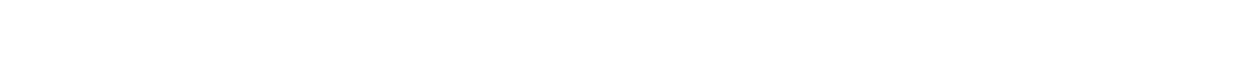 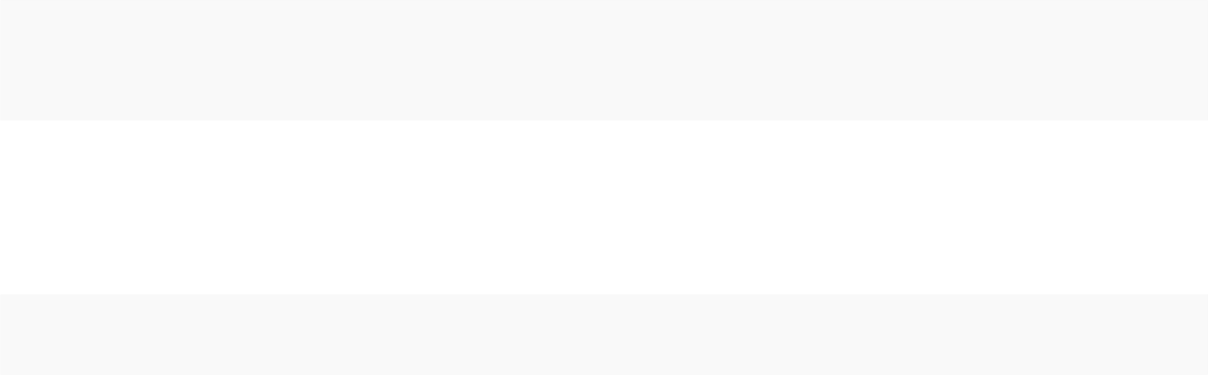 Kazanım 3. Söz dizimi kurallarına göre cümle kurar.G: Düz cümle, olumsuz cümle, soru cümlesi ve birleşik cümle kurar. G:Cümlelerinde ögeleri doğru kullanır.Kazanım 6. Sözcük dağarcığını geliştirir.G: Dinlediklerinde yeni olan sözcükleri fark eder ve sözcüklerin anlamlarını sorar.G: Sözcükleri hatırlar ve sözcüklerin anlamını söyler.G: Yeni öğrendiği sözcükleri anlamlarına uygun olarak kullanır. Kazanım 7. Dinlediklerinin/izlediklerinin anlamını kavrar.G: Sözel yönergeleri yerine getirir. G: Dinlediklerini/izlediklerini açıklar.G: Dinledikleri/izledikleri hakkında yorum yapar.Kazanım 8. Dinlediklerini/izlediklerini çeşitli yollarla ifade eder. G: Dinledikleri/izledikleri ile ilgili sorular sorar.G: Dinledikleri/izledikleri ile ilgili sorulara cevap verir. G: Dinlediklerini/izlediklerini başkalarına anlatır.G: Dinlediklerini/izlediklerini resim, müzik, drama, şiir, öykü gibi çeşitli yollarla sergiler.*Sanat etkinliğinde hazırlanan kızılay tacı ve kızılay gönüllüsü rozetleri de kullanılarak “Kızılay Draması” yapılır.*Daha önce öğrenilen şarkılar tekrar edilir ve sonra “Kızılay Şarkısı” Öğretilir.Depremde,selde,yangında Kızılay koşar yardımaBattaniyesi,yiyeceği,çadırı Hemşiresi doktoru ileHer zaman yanımızda Yaralının yarasını saran Cana can katanSen de kan ver Kızılay’a hayat verKazanım 10. Görsel materyalleri okur.G: Görsel materyalleri kullanarak olay, öykü gibi kompozisyonlar oluşturur.SDG: Kazanım 3. Kendini yaratıcı yollarla ifade eder.G: Duygu, düşünce ve hayallerini özgün yollarla ifade eder. G: Nesneleri alışılmışın dışında kullanır.G: Özgün özellikler taşıyan ürünler oluşturur.MG: Kazanım 3. Nesne kontrolü gerektiren hareketleri yapar. G: Bireysel ve eşli olarak nesneleri kontrol eder.Kazanım 4. Küçük kas kullanımı gerektiren hareketleri yapar G: . Malzemeleri keser, yapıştırır, değişik şekillerde katlar. G: Kalemi doğru tutar.G: Kalem kontrolünü sağlar.G: Çizgileri istenilen nitelikte çizer.MATERYALLER: Çalışma kağıtları, makas, yapıştırıcı, boya kalemleri, abeslang çubuk, mandal, sınıftaki oyuncaklarSÖZCÜKLER: Kızılay, deprem, sel, savaş, barış, çadırKAVRAMLAR:DEĞERLENDİRMEÇocuk açısından:Program açısından:Öğretmen açısından:*Masalara geçilir. “Denge Oyunu” oynanır. Öğretmen çocukların önüne abeslang çubuklar, Mandal, sınıftaki oyuncaklardan koyar ve dengeli bir şekilde düşürmeden yapmaya çalışılır.*Masalara geçilir ve okuma yazmaya hazırlık çalışmaları yapılır.*Çocuklar ertesi gün görüşmek üzere uğurlanır.DEĞERLENDİRME:Bugün neler yaptık?Kızılay nedir?Kızılay neler yapar?Biz Kızılay için neler yapabiliriz?AİLE KATILIMI DEĞERLERYardımlaşmak UYARLAMA ÖNERİLERKızılay Haftası GösterisiPuzzle, Hafıza Oyunu, İnteraktif Çalışmalar, İnteraktif OyunlarOkul Adı	:Tarih :02/11/2022 Yaş Grubu (Ay)	:Öğretmenin Adı Soyadı	:Güne Başlama ZamanıÇocuklar güler yüzle sınıfa alınırlar.Oyun ZamanıÇocuklar öğrenme merkezlerine yönlendirilir.Kahvaltı, TemizlikMİLLİ EĞİTİM BAKANLIĞI OKUL ÖNCESİ EĞİTİM PROGRAMI GÜNLÜK EĞİTİM AKIŞIOyun merkezleri ve sınıf toplanır ve düzenlenir. Ardından eller yıkanır ve beslenmeye geçilir.Etkinlik Zamanı“Doğal Afetler” Bütünleştirilmiş Türkçe, drama, sanat, oyun, okuma yazmaya hazırlık çalışması büyük grup etkinliğiGünü Değerlendirme ZamanıEve GidişHazırlıklar tamamlanır, çocuklarla vedalaşılır.Genel DeğerlendirmeEtkinlik Adı- Doğal AfetlerEtkinliğin Çeşidi: Bütünleştirilmiş Türkçe, drama, sanat, oyun, okuma yazmaya hazırlık çalışması büyük grup etkinliğiKAZANIM VE GÖSTERGELER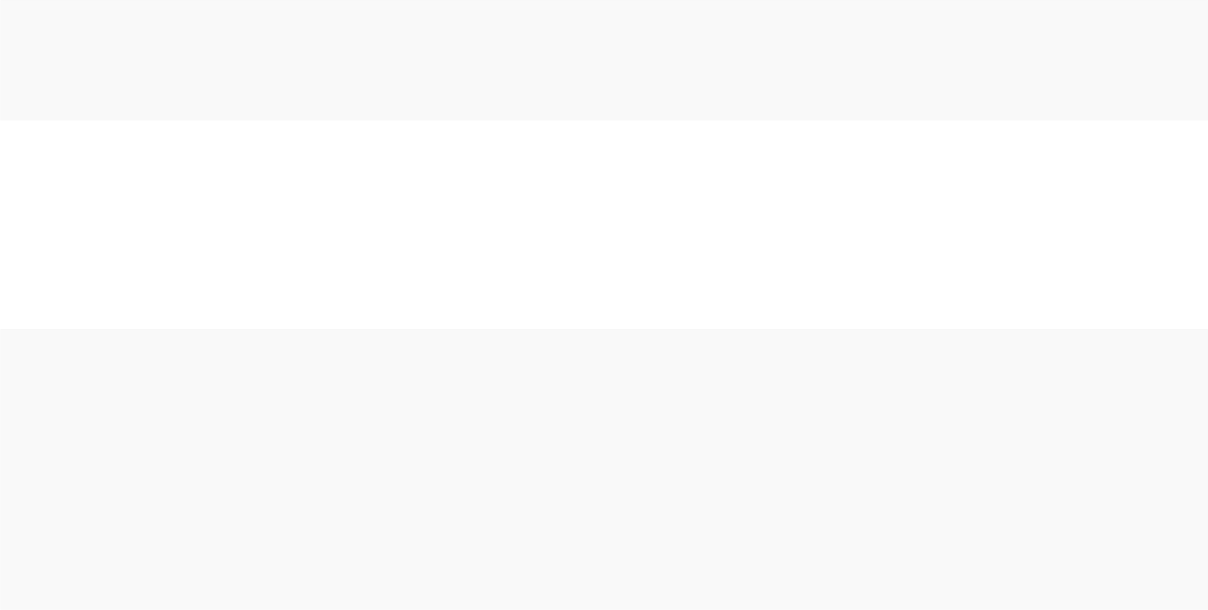 B G : Kazanım 1. Nesne/durum/olaya dikkatini verir.G: Dikkat edilmesi gereken nesne/durum olaya odaklanır.G: Dikkatini çeken nesne/durum/olaya yönelik sorular sorar. G: Dikkatini çeken nesne/durum/olayı ayrıntılarıyla açıklar.Kazanım 2. Nesne/durum/olayla ilgili tahminde bulunur. G: Nesne/durum/olayla ilgili tahminini söylerG: Gerçek durumu inceler.G:Tahmini ile gerçek durumu karşılaştırır.Kazanım 3. Algıladıklarını hatırlar.G: Nesne/durum/olayı bir süre sonra yeniden söyler. G: Hatırladıklarını yeni durumlarda kullanır.Kazanım 6. Nesne veya varlıkları özelliklerine göre eşleştirir. G: Nesne/varlıkları bire bir eşleştirir.G: Nesne/varlıkları gölgeleri veya resimleriyle eşleştirir.Kazanım 17. Neden-sonuç ilişkisi kurar. G: Bir olayın olası nedenlerini söyler.G: Bir olayın olası sonuçlarını söyler.DG: Kazanım 6. Sözcük dağarcığını geliştirir.G: Dinlediklerinde yeni olan sözcükleri fark eder ve sözcüklerin anlamlarını sorar.G: Sözcükleri hatırlar ve sözcüklerin anlamını söyler.G: Yeni öğrendiği sözcükleri anlamlarına uygun olarak kullanır. G: Zıt anlamlı, eş anlamlı ve eş sesli sözcükleri kullanır.Kazanım 7. Dinlediklerinin/izlediklerinin anlamını kavrar. G: Sözel yönergeleri yerine getirir.G: Dinlediklerini/izlediklerini açıklar.G: Dinledikleri/izledikleri hakkında yorum yapar.Kazanım 8. Dinlediklerini/izlediklerini çeşitli yollarla ifade eder. G: Dinledikleri/izledikleri ile ilgili sorular sorar.G: Dinledikleri/izledikleri ile ilgili sorulara cevap verir.ÖĞRENME SÜRECİ*Öğretmen çocukları karşılar, çocuklar öğretmen tarafından oyun merkezlerine yönlendirilir.*Sabah sporu olarak “Balta-Onu EROL” hareketleriyle yapılır. yapılır.*Daha sonra “Okul Öncesi Afet Eğitimi” Eğitici Filmi ve “Çocuklar için Deprem Eğitimi "Toprak"Animasyon Çizgi Film” izlenir.*Masalara geçilir ve Deprem Çantası yapılır.*Öğretmen çocukları yarım daire olarak oturtur. Öğretmen çocuklara doğa olaylarının neler olduğunu sorar. Deprem, sel, kuraklık, tsunami erozyon, yangın, yanardağ patlaması, çığ düşmesi gibi doğa olayları daha çok ne zaman ve neden olur sorularına cevap aranır. Doğal afetlerden sonra ihtiyacı olan insanlara kimin yardım ettiği sorulur. Depremin nasıl olduğunu hangi tür evlerin daha çok zarar gördüğünü,yapıların sağlam olması gerektiğini köpük bardaklar, Legolar ve sınıfta kullanılabilecek diğermateryallerle anlatır. Olası bir deprem durumunda ve sonrasında neler yapılmalı “Hayat Üçgeni” neden yapılması gerektiği anlatılır. Hep birlikte “Sınıf Deprem Planı” ve “Deprem Tahliye Planı” yapılır.*Öğretmen çocuklarla birlikte deprem ile ilgili küçük bir tatbikat yapar. Sanat etkinliğinde hazırlanan deprem çantaları hemen alınabilecek bir yere koyulur. Öğretmen masaya küçük vuruşlar yaptığında bu deprem anlamına gelir ve çocuklar kendilerine hayat üçgeni oluşturabilecekleri az önce belirlenen yerlere geçerler ve Çök Kapan Tutun yaparak depremin geçmesini beklerler. Deprem bitince paniğe kapılmadan ama hızlı bir şekilde deprem çantalarını da alarak sırayla sınıftan çıkarlar ve toplanma yerlerine giderler.*”Doğal Afetler ile İlgili Flash Kartları ve Slayt Gösterisi” izlenir.*Daha önce öğrenilen Parmak oyunu ve tekerlemeler tekrar edilir. “Doğal Afetler ile İlgili Parmak Oyunu” öğretilir.*”Çök Kapan Tutun Hikayesi” izlenir.“Kızılay Şarkısı tekrar edilir.G: Dinlediklerini/izlediklerini başkalarına anlatır.G: Dinlediklerini/izlediklerini resim, müzik, drama, öykü gibi çeşitli yollarla sergiler.Kazanım 10. Görsel materyalleri okur. G: Görsel materyalleri açıklar.SDG: Kazanım 10. Sorumluluklarını yerine getirir. G: Üstlendiği sorumluluğu yerine getirir.G: Sorumluluklar yerine getirilmediğinde olası sonuçları söyler.MG: Kazanım 4. Küçük kas kullanımı gerektiren hareketleri yapar G: Nesneleri üst üste / yan yana / iç içe dizer.G: Nesneleri yeni şekiller oluşturacak biçimde bir araya getirir. G: Malzemeleri keser, yapıştırır, değişik şekillerde katlar.G: Çizgileri istenilen nitelikte çizer.MATERYALLER: Çalışma kağıtları, makas, yapıştırıcı, boya kalemleri, köpük bardaklar, sınıftaki oyuncaklar, sirke, karbonat, su, gıda boyası, deney için cam kavanoz, fon kartonları, haşlanmış yumurta, dünya maketiSÖZCÜKLER: Doğal afetler, deprem, sel, erozyon, kuraklık, tsunami, çığ düşmesi, yanardağ, lav, magma, tahliye, tatbikatKAVRAMLAR: Sağlam-ÇürükDEĞERLENDİRMEÇocuk açısından:Program açısından:Öğretmen açısından:*Öğretmen çocukların kendisini ve deneyi rahat görebilecekleri şekilde oturmalarını sağlar. Eline haşlanmış bir yumurta ve önüne de bir dünya maketi alır. Dünyanın aynı bu yumurta gibi katmanlarıolduğunu söyler, dış kabuğunu soyar ve içindeki beyaz katmanı gösterir. Ardından ortadaki sarısının dünyanın merkezinde magma adı verilen yer olduğunu söyler. İşte dünyamızın iç kısmındaki bu magma tabakasının bazen dışarı çıkması gerektiğini ama bunun için uygun bir dağ olması gerektiğini söyler. “Yanardağ Deneyi” yapılır. Öncelikle çocuklarla deney malzemeleri üzerine konuşulur. Deneyde sirke, su, karbonat, deterjan (olmayabilir) yanardağ maketi ve kırmızı renkte gıda boyası kullanılacağısöylenir. Maket yerine kum ile dağ oluşturulabilir. Deney sonunda çocuklara çeşitli sorular sorularak izlenimlerini anlatmaları istenir.Çocuklar sandalyeler otururlar ve masalara köpük bardaklar koyulur. Elindeki köpük bardaklar ile en hızlı ve yıkmadan bardakları kule yapanın kazandığı “Bardak Kulesi Oyunu“ oynanır.*Masalara geçilir ve okuma yazmaya hazırlık çalışmaları yapılır.*Çocuklar ertesi gün görüşmek üzere uğurlanır.DEĞERLENDİRME:Bugün neler yaptık?Doğal afetler nelerdir?Depremden önce, deprem esnasında, depremden sonra neler yapmalıyız?Deprem çantasının içinde neler olmalı?AİLE KATILIMIEvde tüm aile bireyleri ile birlikte deprem tatbikatı yapılması, deprem eylem planı, tahliye planı ve deprem çantası hazırlanması istenir.UYARLAMA ÖNERİLERPuzzle, Hafıza Oyunu, İnteraktif Çalışmalar, İnteraktif OyunlarOkul Adı	:Tarih :03/11/2022 Yaş Grubu (Ay)	:Öğretmenin Adı Soyadı	:Güne Başlama ZamanıÇocuklar güler yüzle sınıfa alınırlar.Oyun ZamanıÇocuklar öğrenme merkezlerine yönlendirilir.Kahvaltı, TemizlikMİLLİ EĞİTİM BAKANLIĞI OKUL ÖNCESİ EĞİTİM PROGRAMI GÜNLÜK EĞİTİM AKIŞIOyun merkezleri ve sınıf toplanır ve düzenlenir. Ardından eller yıkanır ve beslenmeye geçilir.Etkinlik Zamanı“Ben Kimim?” Bütünleştirilmiş Türkçe, deney, müzik, sanat, oyun, okuma yazmaya hazırlık çalışması büyük grup etkinliğiGünü Değerlendirme ZamanıEve GidişHazırlıklar tamamlanır, çocuklarla vedalaşılır.Genel DeğerlendirmeEtkinlik Adı- Ben Kimim?Etkinliğin Çeşidi: Bütünleştirilmiş Türkçe, deney, müzik, sanat, oyun, okuma yazmaya hazırlık çalışması büyük grup etkinliğiKAZANIM VE GÖSTERGELER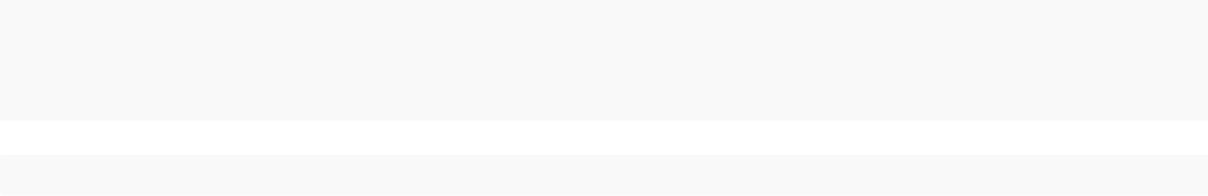 B G : Kazanım 1. Nesne/durum/olaya dikkatini verir.G: Dikkat edilmesi gereken nesne/durum olaya odaklanır.G: Dikkatini çeken nesne/durum/olaya yönelik sorular sorar. G: Dikkatini çeken nesne/durum/olayı ayrıntılarıyla açıklar.Kazanım 2. Nesne/durum/olayla ilgili tahminde bulunur. G: Nesne/durum/olayla ilgili tahminini söylerG: Gerçek durumu inceler.G:Tahmini ile gerçek durumu karşılaştırır.Kazanım 6. Nesne veya varlıkları özelliklerine göre eşleştirir. G: Nesne/varlıkları bire bir eşleştirir.Kazanım 8. Nesne veya varlıkların özelliklerini karşılaştırır.G: Nesne/varlıkların rengini, şeklini, büyüklüğünü, uzunluğunu, ayırt eder, karşılaştırır.Kazanım 17. Neden-sonuç ilişkisi kurar. G: Bir olayın olası nedenlerini söyler.G: Bir olayın olası sonuçlarını söyler.DG: Kazanım 5. Dili iletişim amacıyla kullanır. G: Konuşma sırasında göz teması kurar.G: Jest ve mimikleri anlar.G: Konuşurken jest ve mimiklerini kullanır. G: Konuşmayı başlatır.G: Konuşmayı sürdürür. G: Konuşmayı sonlandırır.G: Konuşmalarında nezaket sözcükleri kullanır. G: Sohbete katılır.G: Konuşmak için sırasını bekler.Kazanım 8. Dinlediklerini/izlediklerini çeşitli yollarla ifade eder. G: Dinledikleri/izledikleri ile ilgili sorular sorar.G: Dinledikleri/izledikleri ile ilgili sorulara cevap verir.ÖĞRENME SÜRECİ*Öğretmen çocukları karşılar, çocuklar öğretmen tarafından oyun merkezlerine yönlendirilir.*Sabah sporu olarak “Civcivler Sabah Sporunda” hareketleriyle yapılır. yapılır.*Daha sonra “Ben Kimim?” Eğitici Filmi izlenir.*Masalara geçilir ve “Ben Kimim Sanat Etkinliği” ve “Parmak İzi Etkinliği” yapılır.*Çocuklar öğretmeni görebilecek şekilde otururlar. Öğretmen “Ben Kimim? Benim fiziksel özelliklerim nelerdir? Diye sorar. Her çocuğun kendini kısa bir şekilde tanıtmasını ister. Herkesin göz rengi aynı mı?Boyu, kilosu, cinsiyeti, olaylar karşısında davranışları aynı mı diye sorar. Daha sonra herkesin kendine ait özellikleri olduğunu, saçımızın uzunluğu kısalığı gibi bazı taraflarımızın birbirine benzeyebileceğini ama asla aynı olamayacağını söyler. Özellikle parmak izlerimizin kesinlikle kimse ile aynı olmadığınısöyler ve deneye geçilir.*”Parmak İzi Deneyi” için çocuklar masalara geçer. Her bir çocuğun parmak izi çıkarılır ve büyüteç ile incelenir.*Daha önce öğrenilen Parmak oyunu ve tekerlemeler tekrar edilir. “Çan Çan Çikolata Tekerlemesi” söylenir.“Ben Kimim? Hikayesi” izlenir.Hep birlikte daire olunur ve “Ben Bir Çocuğum Şarkısı” eşliğinde Hareketleri yapılır.SDG: Kazanım 1. Kendisine ait özellikleri tanıtır.G: Adını, soyadını, yaşını, fiziksel özelliklerini ve duyuşsal özelliklerini söyler.Kazanım 2. Ailesiyle ilgili özellikleri tanıtır.G: Anne ve babasının adını, soyadını, mesleğini vb. söyler.G: Anne ve babasının saç rengi, boyu, göz rengi gibi fiziksel özelliklerini söyler.G: Teyze ve amca gibi yakın akrabalarının isimlerini söyler. G: Telefon numarasını söyler.G: Evinin adresini söyler.Kazanım 15. Kendine güvenir.G: : Kendine ait beğendiği ve beğenmediği özelliklerini söyler. Grup önünde kendini ifade eder.MG: Kazanım 4. Küçük kas kullanımı gerektiren hareketleri yapar G: Malzemeleri keser, yapıştırır, değişik şekillerde katlar.Kazanım 5. Müzik ve ritim eşliğinde hareket eder.Müzik ve ritim eşliğinde çeşitli hareketleri ardı ardına yapar.MATERYALLER: Çalışma kağıtları, makas, yapıştırıcı, boya kalemleri, büyüteç, talk pudrası, bant, siyah fon kartonu, fular yada yazmaSÖZCÜKLER: Özellik, cinsiyet, KAVRAMLAR: Aynı-Farklı-Benzer DEĞERLENDİRMEÇocuk açısından:Program açısından:Öğretmen açısından:*”Öt Kuşum Öt Oyunu” için bir çocuk seçilir ve gözleri bağlanır. Öğretmen sınıftan bir arkadaşına işaret eder ve çocuk sessizce gelir. Gözleri bağlı olan çocuk onu tanımaya çalışır, tanıyamazsa “Öt Kuşum Öt” der. Çocuk “Cik Cik Cik” der ve gözleri bağlı olan çocuk hangi arkadaşı olduğunu bulmaya çalışır.*Masalara geçilir ve okuma yazmaya hazırlık çalışmaları yapılır.*Çocuklar ertesi gün görüşmek üzere uğurlanır.DEĞERLENDİRME:Bugün neler yaptık?Herkes kendi özelliklerini biliyor mu?Parmak izlerimiz neden farklı olabilir?Peki gözlerimiz de parmak izlerimiz gibi bir özelliğe sahip midir?Bugün en çok ne dikkatiniz çekti?AİLE KATILIMI UYARLAMA ÖNERİLERPuzzle, Hafıza Oyunu, İnteraktif Çalışmalar, İnteraktif OyunlarOkul Adı	:Tarih :04/11/2022 Yaş Grubu (Ay)	:Öğretmenin Adı Soyadı	:Güne Başlama ZamanıÇocuklar güler yüzle sınıfa alınırlar.Oyun ZamanıÇocuklar öğrenme merkezlerine yönlendirilir.Kahvaltı, TemizlikMİLLİ EĞİTİM BAKANLIĞI OKUL ÖNCESİ EĞİTİM PROGRAMI GÜNLÜK EĞİTİM AKIŞIOyun merkezleri ve sınıf toplanır ve düzenlenir. Ardından eller yıkanır ve beslenmeye geçilir.Etkinlik Zamanı“Vücudumuz” Bütünleştirilmiş Türkçe, müzik, sanat, oyun, okuma yazmaya hazırlık çalışması büyük grup etkinliğiGünü Değerlendirme ZamanıEve GidişHazırlıklar tamamlanır, çocuklarla vedalaşılır.Genel DeğerlendirmeEtkinlik Adı- Vücudumuz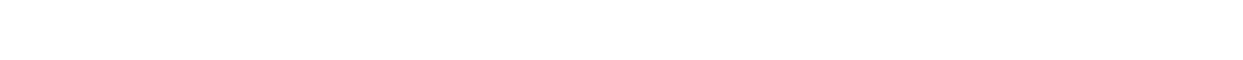 Etkinliğin Çeşidi: Bütünleştirilmiş Türkçe, müzik, sanat, oyun, okuma yazmaya hazırlık çalışması büyük grup etkinliği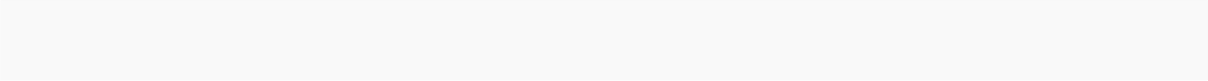 MG: Kazanım 4. Küçük kas kullanımı gerektiren hareketleri yaparG: Malzemeleri keser, yapıştırır, değişik şekillerde katlar.G: Kalemi doğru tutar, kalem kontrolünü sağlar, çizgileri istenilen nitelikte çizer.Kazanım 5. Müzik ve ritim eşliğinde hareket eder.Müzik ve ritim eşliğinde çeşitli hareketleri ardı ardına yapar.MATERYALLER: Çalışma kağıtları, makas, yapıştırıcı, boya kalemleri,İnsan MaketiSÖZCÜKLER: Vücut, iç organların isimleri, iskelet sistemi, eklemKAVRAMLAR: Parça BütünDEĞERLENDİRMEÇocuk açısından:Program açısından:Öğretmen açısından:*Çocuklarla daire olunur ve “Vücudum Oyunu” sözleri söylenerek hareketleri yapılır.*Masalara geçilir ve okuma yazmaya hazırlık çalışmaları yapılır.*Çocuklar ertesi gün görüşmek üzere uğurlanır.DEĞERLENDİRME:Bugün neler yaptık?Vücudumuzun bölümleri nelerdir?Bizim ayakta durmamızı sağlayan kemiklerden oluşan yapıya ne denir?İç organlarımızın isimleri nelerdir?AİLE KATILIMI UYARLAMA ÖNERİLERElif ve Arkadaşları İskelet SistemiSolunum Sistemi (Nane ile Limon)Puzzle, Hafıza Oyunu, İnteraktif Çalışmalar, İnteraktif OyunlarOkul Adı	:Tarih :07/11/2022 Yaş Grubu (Ay)	:Öğretmenin Adı Soyadı	:Güne Başlama ZamanıÇocuklar güler yüzle sınıfa alınırlar.Oyun ZamanıÇocuklar öğrenme merkezlerine yönlendirilir.Kahvaltı, TemizlikMİLLİ EĞİTİM BAKANLIĞI OKUL ÖNCESİ EĞİTİM PROGRAMI GÜNLÜK EĞİTİM AKIŞIOyun merkezleri ve sınıf toplanır ve düzenlenir. Ardından eller yıkanır ve beslenmeye geçilir.Etkinlik Zamanı“Beş Duyu Organımız ve 5 Rakamı ” Bütünleştirilmiş Türkçe, müzik, sanat, deney, okuma yazmaya hazırlık çalışması büyük grup etkinliğiGünü Değerlendirme ZamanıEve GidişHazırlıklar tamamlanır, çocuklarla vedalaşılır.Genel DeğerlendirmeEtkinlik Adı- “Beş Duyu Organımız ve 5 Rakamı ”Etkinliğin Çeşidi: Bütünleştirilmiş Türkçe, müzik, sanat, deney, okuma yazmaya hazırlık çalışması büyük grup etkinliğiKAZANIM VE GÖSTERGELERB G : Kazanım 1. Nesne/durum/olaya dikkatini verir.G: Dikkat edilmesi gereken nesne/durum olaya odaklanır. G: Dikkatini çeken nesne/durum/olayı ayrıntılarıyla açıklar.Kazanım 2. Nesne/durum/olayla ilgili tahminde bulunur.G: Nesne/durum/olayla ilgili tahminini söyler. G: Tahmini ile ilgili ipuçlarını açıklar.G: Gerçek durumu inceler.G: Tahmini ile gerçek durumu karşılaştırır.Kazanım 4. Nesneleri sayar.G: İleriye/geriye doğru birer birer ritmik sayar.G: Belirtilen sayı kadar nesneyi gösterir.G: Saydığı nesnelerin kaç tane olduğunu söyler.G: 10’a kadar olan sayılar içerisinde bir sayıdan önce ve sonra gelen sayıyı söyler.Kazanım 5. Nesne veya varlıkları gözlemler.G: Nesne/varlığın adını, sesini, kokusunu, yapıldığı malzemeyi, tadını, miktarını söyler.Kazanım 6. Nesne veya varlıkları özelliklerine göre eşleştirir.G: Nesne/varlıkları gölgeleri veya resimleriyle eşleştirir.ÖĞRENME SÜRECİ*Öğretmen çocukları karşılar, çocuklar öğretmen tarafından oyun merkezlerine yönlendirilir.*Sabah sporu olarak “Baş Omuz Diz Ayak” hareketleriyle yapılır.*Daha sonra “5 Rakamını Öğreniyorum” ve “5 Rakamı Nasıl Çizilir?” eğitici filmleri seyredilir. Yırtmayapıştırma tekniği ile 5 rakamı yapılır.*”Pırıl - Minik Gurme Uzay” ve “5 Duyu Organımız” Eğitici Film izlenir.*”Duyu Organları Şarkısı” eşliğinde “Duyu Organları” sanat etkinliği yapılır.*Çocuklar öğretmenlerini görebilecek şekilde minderlere oturur ve duyu organlarımız ile ilgili sohbetedilir. Öğretmen elindeki duyu organları kuklalarını göstererek her duyu organının işlevlerini sorar.Elleri ile yanaklarına sonra saçlarına sonra önlerindeki Legolara dokunmalarını söyler. Her birine dokunduklarında neler hissettiklerini sorar. Gözlerini kapatmalarını ister ve “Beni görebiliyor musunuz? diye sorar. Bu şekilde diğer duyu organları ile ilgili de sorar ve duyu organlarımızın işlevleri ve önemini kavramaları sağlanır. Öğretmen sonra da sınıftan 5 tane nesne getirmelerini ister ve getirilen nesneler sayılır.*”5 Duyu Organımız Flash Kartları ve Slayt Gösterisi” izlenir.Daha önce öğrenilen tekerlemeler tekrar edilir. “5 Rakamı Tekerlemesi” öğretilir.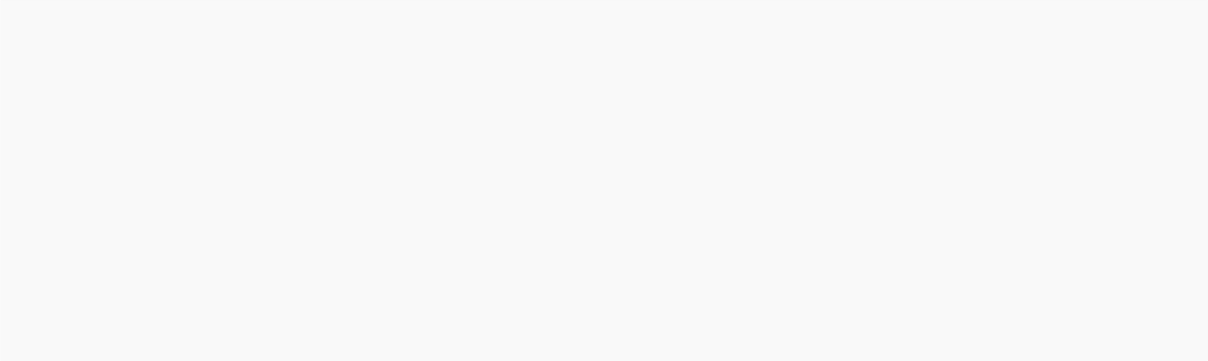 Kazanım 17. Neden-sonuç ilişkisi kurar. G: Bir olayın olası nedenlerini söyler.G: Bir olayın olası sonuçlarını söyler.DG: Kazanım 1. Sesleri ayırt eder. G: Sesin geldiği yönü söyler.G: Sesin kaynağının ne olduğunu söyler. G: Sesin özelliğini söyler.G: Sesler arasındaki benzerlik ve farklılıkları söyler.Kazanım 7. Dinlediklerinin/izlediklerinin anlamını kavrar. G: Dinledikleri/izledikleri hakkında yorum yapar.*”Duyularımız Hikâyesi” izlenir.Daha Önce öğrenilen şarkılar tekrar edildikten sonra“Sağ Elimde Beş 5 Parmak (Say Bak) Şarkısı”SAY BAK ŞARKISISağ elimde beş parmak Sol elimde beş parmak Say bak, say bak, say bak Bir, iki, üç, dört, beşBir, iki, üç, dört, beşHepsi eder on parmak Sen de istersen say bak Say bak, say bak, say bak Bir, iki, üç, dört, beşAltı, yedi, sekiz, dokuz, onKazanım 12.Yazı farkındalığı gösterir. G: Çevresindeki yazıları gösterir.G: Yazılı materyallerde noktalama işaretlerini gösterir. G: Yazının yönünü gösterir.MG: Kazanım 4. Küçük kas kullanımı gerektiren hareketleri yaparG: Malzemeleri keser, yapıştırır, değişik şekillerde katlar.G: Kalemi doğru tutar, kalem kontrolünü sağlar, çizgileri istenilen nitelikte çizer.Kazanım 5. Müzik ve ritim eşliğinde hareket eder.G: Müzik ve ritim eşliğinde çeşitli hareketleri ardı ardına yapar.MATERYALLER: Çalışma kağıtları, makas, yapıştırıcı, boya kalemleri,ses çıkaran materyaller, duyu organları kuklalarıSÖZCÜKLER: Tatlı, acı, ekşi, tuzlu, 5 Sayısı, gurme, duyu organlarıKAVRAMLAR: Tatlı-Ekşi-Acı-Tuzlu-Sesli-5 Sayısı, Sağ-SolDEĞERLENDİRMEÇocuk açısından:Program açısından:Öğretmen açısından:*Çocuklar minderlere otururlar, masaya ses çıkaran çeşitli materyaller konur. Hepsinin isimlerisöylenir ve nasıl ses çıkardıkları gösterilir ve “Ses Deneyine” Geçilir. Bir çocuk masaya çağrılır vegözleri kapatılır. Masadaki materyallerle ses çıkartılır ve çocuğun sesin hangi materyale ait olduğunu bulması istenir.*Masalara geçilir ve okuma yazmaya hazırlık çalışmaları yapılır. “5 Rakamı ile İlgili Flash Kartları ve Slayt Gösterisi” izlenir.*Çocuklar ertesi gün görüşmek üzere uğurlanır.DEĞERLENDİRME:Bugün neler yaptık?Kaç tane duyu organımız var?Duyu organlarımızın isimleri nelerdir?Duyu organlarımızın işlevleri nelerdir?Bir elimizde kaç tane parmak var?AİLE KATILIMIVelilerden çocukları ile “Şaşırtma Oyunu” oynamaları istenir.5 Rakamı ile ilgili de “5 Rakamını Oyunla Öğreniyoruz” videosu gönderilir ve yaptıkları çalışmayı fotoğraflayarak göndermeleri istenir.UYARLAMAÖNERİLERPuzzle, Hafıza Oyunu, İnteraktif Çalışmalar, İnteraktif OyunlarOkul Adı	:Tarih :08/11/2022 Yaş Grubu (Ay)	:Öğretmenin Adı Soyadı	:Güne Başlama ZamanıÇocuklar güler yüzle sınıfa alınırlar.Oyun ZamanıÇocuklar öğrenme merkezlerine yönlendirilir.Kahvaltı, TemizlikMİLLİ EĞİTİM BAKANLIĞI OKUL ÖNCESİ EĞİTİM PROGRAMI GÜNLÜK EĞİTİM AKIŞIOyun merkezleri ve sınıf toplanır ve düzenlenir. Ardından eller yıkanır ve beslenmeye geçilir.Etkinlik Zamanı“Mavi Tutkunu Karga ” Bütünleştirilmiş Türkçe, sanat, oyun, okuma yazmaya hazırlık çalışması büyük grup etkinliğiGünü Değerlendirme ZamanıEve GidişHazırlıklar tamamlanır, çocuklarla vedalaşılır.Genel DeğerlendirmeEtkinlik Adı- Mavi Tutkunu KargaEtkinliğin Çeşidi: Bütünleştirilmiş Türkçe, sanat, oyun, okuma yazmaya hazırlık çalışması büyük grup etkinliğiKAZANIM VE GÖSTERGELERB G : Kazanım 3. Algıladıklarını hatırlar.G: Nesne/durum/olayı bir süre sonra yeniden söyler. G: Eksilen veya eklenen nesneyi söyler.G: Hatırladıklarını yeni durumlarda kullanır.Kazanım 4. Nesneleri sayar.G: İleriye/geriye doğru birer birer ritmik sayar. G: Belirtilen sayı kadar nesneyi gösterir.G: Saydığı nesnelerin kaç tane olduğunu söyler.Kazanım 5. Nesne veya varlıkları gözlemler.G: Nesne/varlığın adını, rengini, büyüklüğünü, sesini, kokusunu,yapıldığı malzemeyi, tadını, miktarını söyler.ÖĞRENME SÜRECİ*Öğretmen çocukları karşılar, çocuklar öğretmen tarafından oyun merkezlerine yönlendirilir.*Sabah sporu olarak “Deve Cüce” Müzik hareketleri birlikte yapılır.*Mavi Renk ile ilgili “Renkleri Öğreniyorum- Mavi” ve “Mavi Renk” Eğitici Filmleri izlenir.*”Mavi Tutkunu Karga” Hikayesi izlenir. “Mavi Rengi ile İlgili Flash Kartları ve Slayt Gösterisi” İzlenir. Öğretmen Mavi rengin kırmızı sarı gibi bir ana renk olduğunu söyler. Çocuklardan sınıfta mavi renkli olan nesneleri bulmalarını ister. Kaç tane bulduklarını sayarlar. Şimdiye kadar öğrenilen renkler ile de sınıftaki nesneler bulunur.*Önceden öğrendiğimiz parmak oyunu ve tekerlemeler tekrar edildikten sonra “Mavi Rengi” ParmakKazanım 5. Nesne veya varlıkları gözlemler.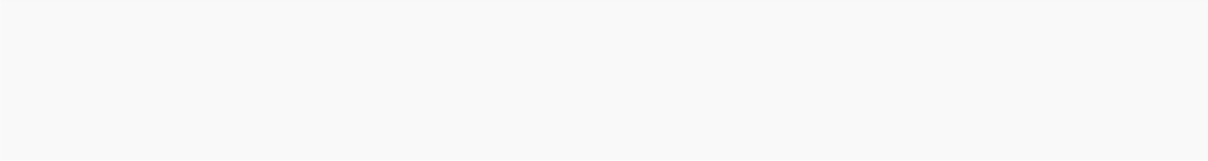 G: Nesne/varlığın adını, rengini, büyüklüğünü, söyler.Kazanım 6. Nesne veya varlıkları özelliklerine göre eşleştirir. G: Nesne/varlıkları rengine, büyüklüğüne göre eşleştirir.G: Nesne/varlıkları gölgeleri veya resimleriyle eşleştirir.Kazanım 7. Nesne veya varlıkları özelliklerine göre gruplar. G: Nesne/varlıkları rengine, büyüklüğüne, göre gruplar.DG: Kazanım 4. Konuşurken dil bilgisi yapılarını kullanır.G: Cümle kurarken isim, fiil, sıfat, bağlaç, çoğul ifadeler, zarf, zamir, edat, isim durumları ve olumsuzluk yapılarını kullanır.Kazanım 10. Görsel materyalleri okur. G: Görsel materyalleri inceler.G: Görsel materyalleri açıklar.G: Görsel materyallerle ilgili sorular sorar.G: Görsel materyallerle ilgili sorulara cevap verir.SDG: Kazanım 7. Bir işi veya görevi başarmak için kendini güdüler. G: Yetişkin yönlendirmesi olmadan bir işe başlar.G: Başladığı işi zamanında bitirmek için çaba gösterir.oyunu öğretilir.*Masalara geçilir ve “Mavi Renk Şarkısı” eşliğinde mavi renk ile ilgili sanatetkinliği yapılır. “Dairelerden Karga” yapılır, sonra da eşya resimleri boyanır,*”Büyük - Orta - Küçük / Boyutlar / Okul Öncesi Eğitim” eğitici filmi izlenir.*”Deve Cüce Pire Kene Oyunu Yaratıcı Drama Eğitimi” yapılır. Çocuklar deve dendiğinde ayakta dururlar, cüce dendiğinde yere çömelirler, kene dendiği zaman zıplarlar, pire dendiğinde ise iyice küçülürler.*”Çorap Asma Oyunu” için sınıfta uygun bir yere ya da masalarters çevrilerek masa ayaklarına ip bağlanır. Mandallar veçoraplar ortaya konur, yarışma yapılır. Bu esnada müzikaçılabilir. Müzik bitene kadar da süre verilebilir.MAVİ RENGİ PARMAKOYUNUMasmavi gökyüzü Abimin mavi gözü Renklerin en güzeli Mavidir mavi Kocaman bir balonMG: Kazanım 1. Yer değiştirme hareketleri yapar. G: Belli bir yüksekliğe zıplar.Kazanım 4. Küçük kas kullanımı gerektiren hareketleri yapar. G:Nesneleri toplar.G: Nesneleri takar, çıkarır, ipe vb. dizer.G: Malzemeleri keser, yapıştırır, değişik şekillerde katlarG: Nesneleri kopartır/yırtar, sıkar, çeker/gerer, açar/kapar, döndürür.G: Malzemelere elleriyle şekil verir.G: Malzemelere araç kullanarak şekil verir.Kazanım 5. Müzik ve ritim eşliğinde hareket eder.G: Bedenini, nesneleri ve vurmalı çalgıları kullanarak ritim çalışmasıyapar.G: Basit dans adımlarını yapar.G: Müzik ve ritim eşliğinde dans eder.ÖBB: Kazanım 3. Yaşam alanlarında gerekli düzenlemeler yapar.G: Ev ve okuldaki eşyaları temiz ve özenle kullanır, toplar, katlar, asar, yerleştirir.MATERYALLER: Çalışma kağıtları, makas, yapıştırıcı, boya kalemleri, ip,çorap, mandalSÖZCÜKLER: Mavi rengi, tutku, ortaKAVRAMLAR: Mavi rengiBüyük küçük ortaDEĞERLENDİRMEÇocuk açısından:Program açısından:*Masalara geçilir ve okuma yazmaya hazırlık çalışmaları yapılır. Aynı zamanda sınıftaki Legolardan büyük küçük ve orta 3 adet masaya konularak resmini yapmaları istenir.*Çocuklar ertesi gün görüşmek üzere uğurlanır.DEĞERLENDİRME:Bugün neler yaptık?Hikayemizde karga hangi rengi çok seviyordu?Siz hangi renkleri seviyorsunuz?Diğer ana renkleri hatırlıyor musunuz?Sınıfımızdan büyük küçük ve orta ne gösterebilirsiniz?AİLE KATILIMI UYARLAMA ÖNERİLERPuzzle, Hafıza Oyunu, İnteraktif Çalışmalar, İnteraktif OyunlarOkul Adı	:Tarih :09/11/2022 Yaş Grubu (Ay)	:Öğretmenin Adı Soyadı	:Güne Başlama ZamanıÇocuklar güler yüzle sınıfa alınırlar.Oyun ZamanıÇocuklar öğrenme merkezlerine yönlendirilir.Kahvaltı, TemizlikMİLLİ EĞİTİM BAKANLIĞI OKUL ÖNCESİ EĞİTİM PROGRAMI GÜNLÜK EĞİTİM AKIŞIOyun merkezleri ve sınıf toplanır ve düzenlenir. Ardından eller yıkanır ve beslenmeye geçilir.Etkinlik Zamanı“Robotik Kodlama Öğreniyorum ” Bütünleştirilmiş Türkçe, sanat, müzik, oyun, okuma yazmaya hazırlık çalışması büyük grup etkinliğiGünü Değerlendirme ZamanıEve GidişHazırlıklar tamamlanır, çocuklarla vedalaşılır.Genel DeğerlendirmeEtkinlik Adı- Robotik Kodlama ÖğreniyorumEtkinliğin Çeşidi: Bütünleştirilmiş Türkçe, sanat, müzik, oyun, okuma yazmaya hazırlık çalışması büyük grup etkinliğiKAZANIM VE GÖSTERGELER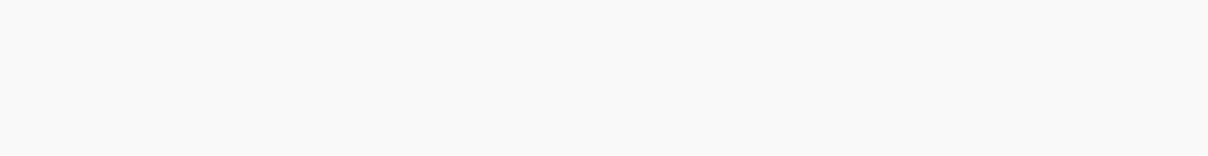 B G : Kazanım 1. Nesne/durum/olaya dikkatini verir.G: Dikkat edilmesi gereken nesne/durum olaya odaklanır.Kazanım 2. Nesne/durum/olayla ilgili tahminde bulunur. G: Nesne/durum/olayla ilgili tahminini söyler.G: Tahmini ile ilgili ipuçlarını açıklar.G: Gerçek durumu inceler.G: Tahmini ile gerçek durumu karşılaştırır.Kazanım 4. Nesneleri sayar.G: İleriye/geriye doğru birer birer ritmik sayar.Kazanım 20. Nesne/sembollerle grafik hazırlar. G: Nesneleri kullanarak grafik oluşturur.DG: Kazanım 7. Dinlediklerinin/izlediklerinin anlamını kavrar. G: Sözel yönergeleri yerine getirir.G: Dinlediklerini/izlediklerini açıklar.G: Dinledikleri/izledikleri hakkında yorum yapar.Kazanım 6. Sözcük dağarcığını geliştirir.G: Dinlediklerinde yeni olan sözcükleri fark eder ve sözcüklerin anlamlarını sorar.G: Sözcükleri hatırlar ve sözcüklerin anlamını söyler.SDG: Kazanım 7. Bir işi veya görevi başarmak için kendini güdüler. G: Başladığı işi zamanında bitirmek için çaba gösterir.MG: Kazanım 1. Yer değiştirme hareketleri yapar.G: Belirlenen noktadan çift ayakla ileriye doğru atlar.Kazanım 3. Nesne kontrolü gerektiren hareketleri yapar. G: Bireysel ve eşli olarak nesneleri kontrol eder.ÖĞRENME SÜRECİ*Öğretmen çocukları karşılar, çocuklar öğretmen tarafından oyun merkezlerine yönlendirilir.*Sabah sporu olarak “Robot J2” hareketleri birlikte yapılır.*”Elif ve Arkadaşları Robotik Kodlama Eğitici Film” izlenir.*Masalara geçilir ve “Kodlama Çalışması” yapılır ve oynanır.“İleri-Geri Kavramı” ve “İleri Geri Kavramını Öğreniyorum” eğitici filmi izlenir.*”Robot Kukuli” filmi izlenir.*Daha önceden öğrenilen parmak oyunu ve tekerlemeler tekrar edilir. ”At Alkışı” Parmak oyunuöğretilir.Kazanım 4. Küçük kas kullanımı gerektiren hareketleri yapar.G: Nesneleri toplar. G: Malzemeleri keserKazanım 5. Müzik ve ritim eşliğinde hareket eder.G: Bedenini, nesneleri ve vurmalı çalgıları kullanarak ritim çalışmasıyapar.G: Müzik ve ritim eşliğinde dans eder.G: Müzik ve ritim eşliğinde çeşitli hareketleri ardı ardına yapar.ÖBB: Kazanım 5. Dinlenmenin önemini açıklar.G:Kendisini dinlendiren etkinliklerin neler olduğunu söyler. G: Dinlendirici etkinliklere katılır.G: Dinlenmediğinde ortaya çıkabilecek sonuçları söyler.MATERYALLER: Çalışma kağıtları, makas, boya kalemleri, Şeffaf dosya, plastik bardak ya da oyun hamuru kapları, hulahopSÖZCÜKLER: Robotik Kodlama KAVRAMLAR: İleri geri, içeri dışarı DEĞERLENDİRMEÇocuk açısından:Program açısından:Öğretmen açısından:*” ALUNELUL Müziği ve Ritim Bardak Çalışması” için çocuklar oyun hamuru kaplarını ya da plastikbardaklarını alırlar ve daire şeklinde otururlar. Bu ritim tutma çalışmasının nasıl yapılacağı öğretmen tarafından anlatılır. Önce çocuklar bardakları eline almadan “Tut ver şap şap şap, Tut ver şap şap şap, Tur ver şap şap şap” denilerek bardakların sürekli sağ tarafa doğru yanımızdaki arkadaşımızın önüne koyacağımız söylenir. “Tut ver Tut ver Tur ver şap şap şap” kısmı da anlatıldıktan sonra müzikeşliğinde bardak ritim çalışması yapılır.*Hulahoplar yan yana koyularak daire yapılır ve “Hulahop ile Kavram Öğretimi (İleri-Geri-Dışarı- Çember) oyunu oynanır.*Masalara geçilir ve okuma yazmaya hazırlık çalışmalarında “Kodlama Çalışması” yapılır.*Çocuklar ertesi gün görüşmek üzere uğurlanır.DEĞERLENDİRME:Bugün neler yaptık?Hangi etkinlik sizi mutlu etti?Kodlama nedir çocuklar?AİLE KATILIMI UYARLAMA ÖNERİLER“Basit Kodlama Oyunu” sınıfın seviyesine göre uygulanabilir.Puzzle, Hafıza Oyunu, İnteraktif Çalışmalar, İnteraktif OyunlarOkul Adı	:Tarih :10/11/2022Yaş Grubu (Ay)	:Öğretmenin Adı Soyadı	:Güne Başlama ZamanıÇocuklar güler yüzle sınıfa alınırlar.Oyun ZamanıÇocuklar öğrenme merkezlerine yönlendirilir.Kahvaltı, TemizlikMİLLİ EĞİTİM BAKANLIĞI OKUL ÖNCESİ EĞİTİM PROGRAMI GÜNLÜK EĞİTİM AKIŞIOyun merkezleri ve sınıf toplanır ve düzenlenir. Ardından eller yıkanır ve beslenmeye geçilir.Etkinlik Zamanı“10 Kasım ve Atatürk ” Bütünleştirilmiş Türkçe, sanat, müzik, oyun, okuma yazmaya hazırlık çalışması büyük grup etkinliğiGünü Değerlendirme ZamanıEve GidişHazırlıklar tamamlanır, çocuklarla vedalaşılır.Genel DeğerlendirmeEtkinlik Adı- 10 Kasım ve AtatürkEtkinliğin Çeşidi: Bütünleştirilmiş Türkçe, sanat, müzik, oyun, okuma yazmaya hazırlık çalışması büyük grup etkinliğiKAZANIM VE GÖSTERGELER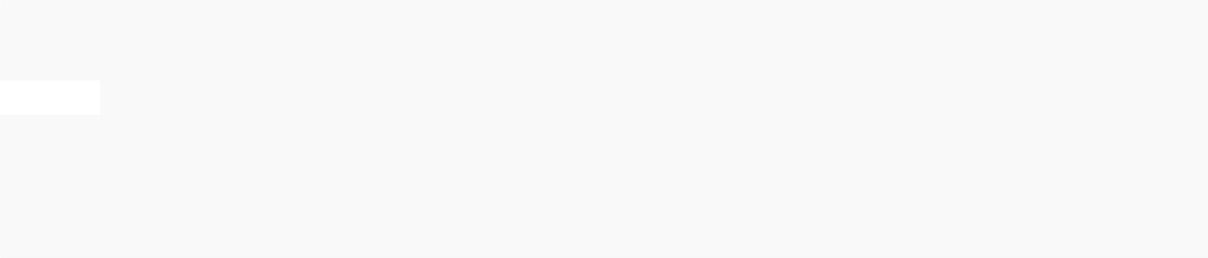 B G : Kazanım 3. Algıladıklarını hatırlar.G: Nesne/durum/olayı bir süre sonra yeniden söyler.Kazanım 4. Nesneleri sayar.G: Belirtilen sayı kadar nesneyi gösterir.G: Saydığı nesnelerin kaç tane olduğunu söyler.Kazanım 10. Mekânda konumla ilgili yönergeleri uygular.G: Nesnenin mekândaki konumunu söyler.G: Yönergeye uygun olarak nesneyi doğru yere yerleştirir.Kazanım 21. Atatürk’ü tanır ve Türk toplumu için önemini açıklar. G: Atatürk’ün hayatıyla ilgili belli başlı olguları söyler.G: Atatürk’ün kişisel özelliklerini söyler.G: Atatürk’ün değerli bir insan olduğunu söyler. G: Atatürk’ün getirdiği yenilikleri söyler.G: Atatürk’ün getirdiği yeniliklerin önemini söyler.DG: Kazanım 2. Sesini uygun kullanır.G: Konuşurken/şarkı söylerken nefesini doğru kullanır.G: Konuşurken/ şarkı söylerken sesinin tonunu, hızını ve şiddetiniayarlar.Kazanım 8. Dinlediklerini/izlediklerini çeşitli yollarla ifade eder.G: Dinledikleri/izledikleri ile ilgili sorular sorar.G: Dinledikleri/izledikleri ile ilgili sorulara cevap verir.G: Dinlediklerini/izlediklerini başkalarına anlatır.G: Dinlediklerini/izlediklerini resim, müzik, şiir gibi çeşitli yollarlasergiler.SDG: Kazanım 11. Atatürk ile ilgili etkinliklerde sorumluluk alır. G: Atatürk ile ilgili etkinliklere katılır.G: Atatürk ile ilgili duygu ve düşüncelerini farklı etkinliklerle ifadeeder.ÖĞRENME SÜRECİ*Öğretmen çocukları karşılar, çocuklar öğretmen tarafından oyun merkezlerine yönlendirilir.*Sabah sporu olarak “Eller Yukarı Eller Aşağı Spor ve Dans” hareketleri birlikte yapılır.*”Atatürk'ü Tanıyalım” ve yine ATATÜRK ile ilgili “Atatürk’ü Tanıyalım” Eğitici Filmleri izlenir.*Masalara geçilir “Atatürk 10 Kasım Sanat Etkinliği” ve rozet yapılır.*Çocuklar öğretmenlerini görebilecek şekilde otururlar. Öğretmen onlara Atatür Kimdir? Hayatı nasılgeçti? Nasıl bir insandı? Neler yaptı? 10 Kasım’ın önemi nedir? diye sorar. Atatürk ile ilgili konuşulur veAtatürk anlatılır.*Önceden öğrenilen şiir, parmak oyunu ve tekerlemeler söylenir. ”Atatürk Şiiri” öğretilir.*”Atatürk ve Küçük Çoban Hikâyesi” izlenir.*”10 Kasım’da Ben (Atatürk) Şarkısı” söylenir.MG: Kazanım 1. Yer değiştirme hareketleri yapar.G: Isınma ve soğuma hareketlerini bir rehber eşliğinde yapar. G: Yönergeler doğrultusunda yürür.G: Belirli bir mesafeyi sürünerek gider.Kazanım 3. Nesne kontrolü gerektiren hareketleri yapar. G: Bireysel ve eşli olarak nesneleri kontrol eder.Kazanım 4. Küçük kas kullanımı gerektiren hareketleri yapar.G: Nesneleri kopartır/yırtar.G: Malzemeleri keser, yapıştırır.ÖBB: Kazanım 3. Yaşam alanlarında gerekli düzenlemeler yapar.G: Ev ve okuldaki eşyaları temiz ve özenle kullanır, toplar, katlar, asar, yerleştirir.MATERYALLER: Çalışma kağıtları, makas, yapıştırıcı, grapon kağıdı, boya kalemleri, karton bardak, renkli abeslang çubukları, parkur için kullanılacak eşya ve malzemelerSÖZCÜKLER: Anıtkabir, SelanikKAVRAMLAR: Aşağı yukarıDEĞERLENDİRMEÇocuk açısından:Program açısından:Öğretmen açısından:Ardından öğretmen Türk Bayrağını gösterir ve Bayrak yukarıda mı aşağıda mı diye sorar. Yine sınıfta aşağıda olan bir nesneyi gösterir ve yukarıda mı aşağıda mı olduğunu sorar.*”Aşağı Yukarı” eğitici filmi izlenir.*”Robotik Kodlama Oyunu | Parkur Oyunları” için parkur ortamı hazırlanır ve oyun oynanır.*Masalara geçilir ve okuma yazmaya hazırlık çalışmalarında “Kodlama Etkinliği” yapılır.*Çocuklar ertesi gün görüşmek üzere uğurlanır.DEĞERLENDİRME:Bugün neler yaptık?Atatürk kimdir?Nerede doğmuştur?Anne babası ve kardeşinin adı nedir?Anıtkabir nerededir?AİLE KATILIMI UYARLAMA ÖNERİLERPuzzle, Hafıza Oyunu, İnteraktif Çalışmalar, İnteraktif OyunlarOkul Adı	:Tarih :11/11/2022Yaş Grubu (Ay)	:Öğretmenin Adı Soyadı	:Güne Başlama ZamanıÇocuklar güler yüzle sınıfa alınırlar.Oyun ZamanıÇocuklar öğrenme merkezlerine yönlendirilir.Kahvaltı, TemizlikMİLLİ EĞİTİM BAKANLIĞI OKUL ÖNCESİ EĞİTİM PROGRAMI GÜNLÜK EĞİTİM AKIŞIOyun merkezleri ve sınıf toplanır ve düzenlenir. Ardından eller yıkanır ve beslenmeye geçilir.Etkinlik Zamanı“A Sesini ve Arıları Öğreniyorum ” Bütünleştirilmiş Türkçe, sanat, müzik, oyun, okuma yazmaya hazırlık çalışması büyük grup etkinliğiGünü Değerlendirme ZamanıEve GidişHazırlıklar tamamlanır, çocuklarla vedalaşılır.Genel DeğerlendirmeEtkinlik Adı- A Sesini ve Arıları ÖğreniyorumEtkinliğin Çeşidi: Bütünleştirilmiş Türkçe, sanat, müzik, oyun, okuma yazmaya hazırlık çalışması büyük grup etkinliğiKAZANIM VE GÖSTERGELERB G : Kazanım 1. Nesne/durum/olaya dikkatini verir.G: Dikkat edilmesi gereken nesne/durum olaya odaklanır.G: Dikkatini çeken nesne/durum/olaya yönelik sorular sorar.G: Dikkatini çeken nesne/durum/olayı ayrıntılarıyla açıklar.Kazanım 2. Nesne/durum/olayla ilgili tahminde bulunur.G: Nesne/durum/olayla ilgili tahminini söyler.Kazanım 4. Nesneleri sayar.G: Belirtilen sayı kadar nesneyi gösterir.G: Saydığı nesnelerin kaç tane olduğunu söyler.Kazanım 18. Zamanla ilgili kavramları açıklar. G: Olayları oluş zamanına göre sıralar.DG: Kazanım 7. Dinlediklerinin/izlediklerinin anlamını kavrar.G: Sözel yönergeleri yerine getirir.G: Dinlediklerini/izlediklerini açıklar.G: Dinledikleri/izledikleri hakkında yorum yapar.Kazanım 8. Dinlediklerini/izlediklerini çeşitli yollarla ifade eder. G: Dinledikleri/izledikleri ile ilgili sorular sorar.Kazanım 9. Ses bilgisi farkındalığı gösterir.G: Sözcüklerin başlangıç seslerini söyler.G: Sözcüklerin sonunda yer alan sesleri söyler.G: Aynı sesle başlayan sözcükler üretir.G: Aynı sesle biten sözcükler üretir.G: Şiir, öykü ve tekerlemedeki uyağı söyler.G: Söylenen sözcükle uyaklı başka sözcük söyler.Kazanım 10. Görsel materyalleri okur.G: Görsel materyalleri inceler.G: Görsel materyallerle ilgili sorulara cevap verir.ÖĞRENME SÜRECİ*Öğretmen çocukları karşılar, çocuklar öğretmen tarafından oyun merkezlerine yönlendirilir.*Sabah sporu olarak “Gasca Zurli - A ram sam sam” hareketleri birlikte yapılır.*”A Sesi” , ”A Sesi Eğitici Video” ve “A Sesi Hissettirme Çalışması” Eğitici Video izlenir. Sonradasınıfta A sesi ile başlayan isimler var mı diye tüm çocuklar ismini söyler ve A sesi ile başlayıp başlamadığını öğretmenin rehberliğinde bulmaya çalışır bulmaya çalışır.*”A Sesi Flash Kartları ve Slayt Gösterisi” izlenir, içindeki sorulara cevap aranır.*Masalara geçilir ve Arı etkinliği yapılır.*Çocuklar minderlere otururlar. Öğretmen kahvaltıda ne yediklerini sorar. Kahvaltıda yedikleri balın nasıl olduğunu sorar. Sağlığımız açısından faydalı mı zararlı mı konuşulur. Hangi hayvanın bal yaptığı ve bunu nasıl yaptığı hakkında konuşulur. ”Arılar Nasıl Bal Yapar” izlenir.*”Ayas Arı Vız Vız Vız” ve ”Arı Bal Yapımını Anlatıyor” izlenir.*”5 Minik Arı Kardeş Parmak Oyunu” öğretilir.Daha önce öğrenilen şarkılar tekrar edilir, sonra da ”A Harfi Şarkısı” öğretilir.*”A Sesi Hikayesi” İzlenir.MG: Kazanım 4. Küçük kas kullanımı gerektiren hareketleri yapar. G: Nesneleri yeni şekiller oluşturacak biçimde bir araya getirir. G: Malzemeleri keser, yapıştırır.G: Kalemi doğru tutar, kalem kontrolünü sağlar, çizgileri istenilen nitelikte çizer.ÖBB: Kazanım 4. Yeterli ve dengeli beslenir.G: Yiyecek ve içecekleri yeterli miktarda yer/içer.G: Sağlığı olumsuz etkileyen yiyecekleri ve içecekleri yemekten/ içmekten kaçınır.G: Yiyecekleri yerken sağlık ve görgü kurallarına özen gösterir. MATERYALLER: Çalışma kağıtları, makas, yapıştırıcı, boya kalemleri, SÖZCÜKLER: Bal, bal özü, kovan, A sesiKAVRAMLAR: A SesiDEĞERLENDİRMEÇocuk açısından:Program açısından:Öğretmen açısından:*”Dikkat Oyunu BOOM” oyunu oynanır. Bu oyun iki kişi karşılıklı oynanabildiği gibi, tüm sınıf yarım daire oturarak da oynanabilir. Sayı saymaya başlanır ve 5 sayısı kime gelirse “BOOM”der. Unutan oyunu kaybeder.*Masalara geçilir ve okuma yazmaya hazırlık çalışmaları yapılır.*Çocuklar ertesi gün görüşmek üzere uğurlanır.DEĞERLENDİRME:Bugün neler yaptık?A sesi ile başlayan sınıfımızda neler var?Şimdiye kadar hangi harfleri öğrendik?Hiç arı gördünüz mü?Arılar neden sokar?Balın vücudumuz için yararları nelerdir?AİLE KATILIMI UYARLAMA ÖNERİLERPuzzle, Hafıza Oyunu, İnteraktif Çalışmalar, İnteraktif OyunlarOkul Adı	:Tarih :21/11/2022Yaş Grubu (Ay)	:Öğretmenin Adı Soyadı	:Güne Başlama ZamanıÇocuklar güler yüzle sınıfa alınırlar.Oyun ZamanıÇocuklar öğrenme merkezlerine yönlendirilir.Kahvaltı, TemizlikMİLLİ EĞİTİM BAKANLIĞI OKUL ÖNCESİ EĞİTİM PROGRAMI GÜNLÜK EĞİTİM AKIŞIOyun merkezleri ve sınıf toplanır ve düzenlenir. Ardından eller yıkanır ve beslenmeye geçilir.Etkinlik Zamanı“Çocuğum Ben Haklarımla Varım” Bütünleştirilmiş Türkçe, sanat, müzik, oyun, okuma yazmaya hazırlık çalışması büyük grup etkinliğiGünü Değerlendirme ZamanıEve GidişHazırlıklar tamamlanır, çocuklarla vedalaşılır.Genel DeğerlendirmeEtkinlik Adı- Çocuğum Ben Haklarımla VarımEtkinliğin Çeşidi: Bütünleştirilmiş Türkçe, sanat, müzik, oyun, okuma yazmaya hazırlık çalışması büyük grup etkinliğiKAZANIM VE GÖSTERGELERB G : Kazanım 1. Nesne/durum/olaya dikkatini verir.G: Dikkat edilmesi gereken nesne/durum olaya odaklanır.G: Dikkatini çeken nesne/durum/olaya yönelik sorular sorar. G: Dikkatini çeken nesne/durum/olayı ayrıntılarıyla açıklar.Kazanım 6. Nesne veya varlıkları özelliklerine göre eşleştirir. G: Eş nesne/varlıkları gösterir.G: Nesne/varlıkları gölgeleri veya resimleriyle eşleştirir.DG: Kazanım 5. Dili iletişim amacıyla kullanır. G: Konuşma sırasında göz teması kurar.G: Jest ve mimikleri anlar.G: Konuşurken jest ve mimiklerini kullanır. G: Konuşmayı başlatır.G: Konuşmayı sürdürür. G: Konuşmayı sonlandırır.G: Konuşmalarında nezaket sözcükleri kullanır. G: Sohbete katılır.G: Konuşmak için sırasını bekler.G: Duygu, düşünce ve hayallerini söyler.SDG: Kazanım 3. Kendini yaratıcı yollarla ifade eder.G: Duygu, düşünce ve hayallerini özgün yollarla ifade eder.Kazanım 6. Kendisinin ve başkalarının haklarını korur. G: Haklarını söyler.G: Başkalarının hakları olduğunu söyler.G: Haksızlığa uğradığında neler yapabileceğini söyler.G: Başkalarının haklarını korumak için ne yapması gerektiğini söyler.Kazanım 15. Kendine güvenir.G: Grup önünde kendini ifade eder.G: Gerektiği durumlarda farklı görüşlerini söyler.ÖĞRENME SÜRECİ*Öğretmen çocukları karşılar, çocuklar öğretmen tarafından oyun merkezlerine yönlendirilir.*Spor ve dans hareketleri olarak “Zumba Kids (easy dance) “ yapılır.*”Dünya Çocuk Hakları - Ben Bir Çocuğum” ve “Çocuk Hakları Eğitici Filmi” izlenir.*Masalara geçilir ve Çocuk Hakları ile ilgili çalışmalar “Ben Çocuğum Şarkısı” eşliğinde yapılır.*Çocuklar öğretmenlerini görebilecek şekilde otururlar ve çocuk hakları ile ilgili sohbet edilir. Çocuklara haklarını bilip bilmedikleri sorulur. Çocuk haklarının neler olduğu anlatılır.*Daha önceden öğrenilen parmak oyunu ve tekerlemeler tekrar edilir. “Yusuf İsmi Parmak Oyunu”oynanır.*”Nazlı Haklarını Öğreniyor Hikâyesi” izlenir.*Önceden öğrenilen “Ben Bir Çocuğum Şarkısı” tekrar edilir ve ”Çocuk Hakları Şarkısı” öğretilir.MG: Kazanım 1. Yer değiştirme hareketleri yapar.G: Isınma ve soğuma hareketlerini bir rehber eşliğinde yapar. G: Yönergeler doğrultusunda koşar.Kazanım 4. Küçük kas kullanımı gerektiren hareketleri yapar.G: Malzemeleri keser, yapıştırır.G: Kalemi doğru tutar, kalem kontrolünü sağlar, çizgileri istenilen nitelikte çizer.ÖBB: Kazanım 6. Günlük yaşam becerileri için gerekli araç ve gereçleri kullanır.G: Beslenme sırasında uygun araç ve gereçleri kullanır. G: Beden temizliğiyle ilgili malzemeleri kullanır.G: Çevre temizliği ile ilgili araç ve gereçleri kullanır.MATERYALLER: Çalışma kağıtları, makas, yapıştırıcı, boya kalemleri, sandalye, top.SÖZCÜKLER: Engel, Çocuk HaklarıKAVRAMLAR:DEĞERLENDİRMEÇocuk açısından:Program açısından:Öğretmen açısından:*”Engelleri Aşma Açık Hava Oyunu” hava şartları uygun ise dışarıda uygun değil ise sınıfta ya da koridorda oynanır.*Masalara geçilir ve okuma yazmaya hazırlık çalışmaları yapılır.*Çocuklar ertesi gün görüşmek üzere uğurlanır.DEĞERLENDİRME:Bugün neler yaptık?Çocukların da hakları var mıdır?Çocuk hakları nelerdir?AİLE KATILIMI UYARLAMA ÖNERİLERPuzzle, Hafıza Oyunu, İnteraktif Çalışmalar, İnteraktif OyunlarOkul Adı	:Tarih :22/11/2022 Yaş Grubu (Ay)	:Öğretmenin Adı Soyadı	:Güne Başlama ZamanıÇocuklar güler yüzle sınıfa alınırlar.Oyun ZamanıÇocuklar öğrenme merkezlerine yönlendirilir.Kahvaltı, TemizlikMİLLİ EĞİTİM BAKANLIĞI OKUL ÖNCESİ EĞİTİM PROGRAMI GÜNLÜK EĞİTİM AKIŞIOyun merkezleri ve sınıf toplanır ve düzenlenir. Ardından eller yıkanır ve beslenmeye geçilir.Etkinlik Zamanı“Özel Bölgelerimiz” Bütünleştirilmiş Türkçe, sanat, oyun, okuma yazmaya hazırlık çalışması büyük grup etkinliğiGünü Değerlendirme ZamanıEve GidişHazırlıklar tamamlanır, çocuklarla vedalaşılır.Genel DeğerlendirmeEtkinlik Adı-	“Özel Bölgelerimiz”Etkinliğin Çeşidi: Bütünleştirilmiş Türkçe, sanat, oyun, okuma yazmaya hazırlık çalışması büyük grup etkinliğiKAZANIM VE GÖSTERGELERB G : Kazanım 1. Nesne/durum/olaya dikkatini verir.G: Dikkat edilmesi gereken nesne/durum olaya odaklanır.G: Dikkatini çeken nesne/durum/olaya yönelik sorular sorar. G: Dikkatini çeken nesne/durum/olayı ayrıntılarıyla açıklar.Kazanım 10. Mekânda konumla ilgili yönergeleri uygular. G: Nesnenin mekândaki konumunu söyler.Kazanım 19. Problem durumlarına çözüm üretir. G: Problemi söyler.G: Probleme çeşitli çözüm yolları önerir. G: Çözüm yollarından birini seçer.G: Seçtiği çözüm yolunun gerekçesini söyler. G: Seçtiği çözüm yolunu dener.DG: Kazanım 1. Sesleri ayırt eder.G: Verilen sese benzer sesler çıkarır.Kazanım 7. Dinlediklerinin/izlediklerinin anlamını kavrar. G: Dinlediklerini/izlediklerini açıklar.G: Dinledikleri/izledikleri hakkında yorum yapar.ÖĞRENME SÜRECİ*Öğretmen çocukları karşılar, çocuklar öğretmen tarafından oyun merkezlerine yönlendirilir.*Spor ve dans hareketleri olarak “Heykel-Onur EROL” yapılır.*”Mahremiyet Eğitimi Eğitici Video” ve “Benim Vücudum Benim Özelimdir” eğitici filmleri izlenir.*Masalara geçilir ve mahremiyet eğitimi ile ilgili çalışma yapılır.*Çocuklar öğretmenlerini görebilecek şekilde otururlar ve öğretmen çocuklara” Özel alanımızneresidir?” diye sorar. Cevapları dinledikten sonra tüm çocukların ayağa kalkmasını ve kollarını iki yana açmasını söyler ve kendi etraflarında bir kez dönmelerini ister. Çocuklara kollarımızı açtığımızdakialanın bizim özel alanımız olduğunu, biz istemediğimiz sürece bu alana kimsenin giremeyeceğini söyler. İyi dokunuş ve kötü dokunuşu anlatır, iyi dokunuşta kendileri nasıl hissedeceklerini, kötü dokunuşta kendilerini nasıl hissedeceklerini sorar. Sonra da özel bölgelerimiz nerelerdir hakkında konuşulur. Özel bölgelerimize ancak annemiz ve annemizin-babamızın yanımızda iken doktorumuzun dokunabileceğisöylenir. Yabancı ya da tanıdık olan birinin bize dokunduğunda kendimizi kötü hissediyorsak bunusöylemeliyiz. Gerekirse çığlık atmalıyız. Çığlık nasıl atılır, birlikte yapalım mı? Denir ve hep birlikte çığlık atılır. Hangi konularda sır tutmalıyız ya da tutmamalıyız konusunda konuşulur. Arkadaşımızayapacağımız doğum günü süprizi sır olarak tutulabilir ama eğer dokunmasından rahatsız olduğumuz biri bu aramızda sır kalsın derse, ASLA bunu sır olarak tutmamalıyız ve güvendiğimiz bir büyüğümüze hemenKazanım 8. Dinlediklerini/izlediklerini çeşitli yollarla ifade eder.G: Dinledikleri/izledikleri ile ilgili sorular sorar.G: Dinledikleri/izledikleri ile ilgili sorulara cevap verir.SDG: Kazanım 1. Kendisine ait özellikleri tanıtır.G: Adını, soyadını, yaşını, fiziksel özelliklerini ve duyuşsal özelliklerini söyler.Kazanım 6. Kendisinin ve başkalarının haklarını korur. G: Haklarını söyler.G: Başkalarının hakları olduğunu söyler.G: Haksızlığa uğradığında neler yapabileceğini söyler.G: Başkalarının haklarını korumak için ne yapması gerektiğini söyler.anlatmalıyız. Kimlere güvenebiliriz sorusuna cevap aranır ve ardından parmak oyununa geçilir.*Daha önceden öğrenilen parmak oyunu ve tekerlemeler tekrar edilir. “Çocuk Bedenime Dokunma Parmak Oyunu” oynanır.*”Kırmızı Çizgi Hikâyesi” izlenir.*Önceden öğrenilen tekrar edilir,ÇOCUK BEDENİME DOKUMA ŞARKISIBen bir çocuğum Bu benim bedenim Bu benim ağzım Bu benim burnum Bu benim gözlerim Bu benim ellerim Bu benim ayaklarımBir de özel bölgelerim var Buralar benim özelim Dokunmak isteyene dur derim(Özel bölgeler gösterilerek dur işareti yapılır) Çocuk bedenime dokunma dur❗️❌MG: Kazanım 3. Nesne kontrolü gerektiren hareketleri yapar. G: Bireysel ve eşli olarak nesneleri kontrol eder.G: Nesneleri kaldırır, taşır.Kazanım 4. Küçük kas kullanımı gerektiren hareketleri yapar.G: Malzemeleri keser, yapıştırır, değişik şekillerde katlar.G: Kalemi doğru tutar, kalem kontrolünü sağlar, çizgileri istenilen nitelikte çizer.ÖBB: Kazanım 7. Kendini tehlikelerden ve kazalardan korur.G: Tehlikeli olan durumları söyler.G: Kendini tehlikelerden ve kazalardan korumak için yapılması gerekenleri söyler.G: Temel güvenlik kurallarını bilir.G: Tehlikeli olan durumlardan, kişilerden, alışkanlıklardan uzak durur.Herhangi bir tehlike ve kaza anında yardım ister.MATERYALLER: Çalışma kağıtları, makas, yapıştırıcı, boya kalemleri, hulahop, top.SÖZCÜKLER: Mahremiyet, Özel Bölge, Çığlık, İyi ve Kötü DokunuşKAVRAMLAR: İyi kötüDEĞERLENDİRMEÇocuk açısından:Program açısından:Öğretmen açısından:*”Hulahoptan Top Aktar Oyunu” oynanır.*Masalara geçilir ve okuma yazmaya hazırlık çalışmaları yapılır.*Çocuklar ertesi gün görüşmek üzere uğurlanır.DEĞERLENDİRME:Bugün neler yaptık?Özel alanımız neresidir?Özel bölgelerimiz neresidir?Kötü dokunuş hissettiğimiz zaman ne yapmalıyız?Güveneceğimiz büyüklerimiz kimlerdir?AİLE KATILIMI UYARLAMA ÖNERİLERPuzzle, Hafıza Oyunu, İnteraktif Çalışmalar, İnteraktif OyunlarOkul Adı	:Tarih :23/11/2022 Yaş Grubu (Ay)	:Öğretmenin Adı Soyadı	:Güne Başlama ZamanıÇocuklar güler yüzle sınıfa alınırlar.Oyun ZamanıÇocuklar öğrenme merkezlerine yönlendirilir.Kahvaltı, TemizlikMİLLİ EĞİTİM BAKANLIĞI OKUL ÖNCESİ EĞİTİM PROGRAMI GÜNLÜK EĞİTİM AKIŞIOyun merkezleri ve sınıf toplanır ve düzenlenir. Ardından eller yıkanır ve beslenmeye geçilir.Etkinlik Zamanı“Kare Şeklini Öğreniyorum” Bütünleştirilmiş Türkçe, sanat, müzik, oyun, okuma yazmaya hazırlık çalışması büyük grup etkinliğiGünü Değerlendirme ZamanıEve GidişHazırlıklar tamamlanır, çocuklarla vedalaşılır.Genel DeğerlendirmeEtkinlik Adı- Kare Şeklini ÖğreniyorumEtkinliğin Çeşidi: Bütünleştirilmiş Türkçe, sanat, müzik, oyun, okuma yazmaya hazırlık çalışması büyük grup etkinliğiKAZANIM VE GÖSTERGELERB G : Kazanım 3. Algıladıklarını hatırlar.G: Nesne/durum/olayı bir süre sonra yeniden söyler. G: Hatırladıklarını yeni durumlarda kullanır.Kazanım 5. Nesne veya varlıkları gözlemler.G: Nesne/varlığın adını, şeklini, uzunluğunu, söyler.Kazanım 6. Nesne veya varlıkları özelliklerine göre eşleştirir. G: Nesne/varlıkları bire bir eşleştirir.G: Nesne/varlıkları rengine, şekline göre ayırt eder, eşleştirir.G: Eş nesne/varlıkları gösterir.G: Nesne/varlıkları gölgeleri veya resimleriyle eşleştirir.Kazanım 8. Nesne veya varlıkların özelliklerini karşılaştırır. G: Nesne/varlıkların rengini, şeklini ayırt eder, karşılaştırır.Kazanım 12. Geometrik şekilleri tanır.G: Gösterilen geometrik şeklin ismini söyler. G: Geometrik şekillerin özelliklerini söyler.G: Geometrik şekillere benzeyen nesneleri gösterir.DG: Kazanım 2. Sesini uygun kullanır.G: Konuşurken/şarkı söylerken nefesini doğru kullanır.G: Konuşurken/ şarkı söylerken sesinin tonunu, hızını ve şiddetiniayarlar.Kazanım 7. Dinlediklerinin/izlediklerinin anlamını kavrar.G: Dinlediklerini/izlediklerini açıklar.G: Dinledikleri/izledikleri hakkında yorum yapar.MG: Kazanım 1. Yer değiştirme hareketleri yapar.G: Belirlenen noktadan çift ayakla ileriye doğru atlar.ÖĞRENME SÜRECİ*Öğretmen çocukları karşılar, çocuklar öğretmen tarafından oyun merkezlerine yönlendirilir.*Spor ve dans hareketleri olarak “Küçük Kuş Şarkısı ile Spor” yapılır.*” Şekilleri Öğreniyorum-Kare” ve “Kare Nasıl Çizilir?”eğitici filmleri izlenir.*Masalara geçilir ve daha önce öğrendiğimiz şekillerden oluşan ”Kare Üçgen ve Daireden Sevimli Kuş”yapılır.*Çocuklar öğretmenlerini görebilecek şekilde otururlar ve öğretmen çocuklara daha önce hangi şekilleri öğrendiklerini sorar. Daire kenar ve köşesi yoktur, Üçgen üç kenarı ve üç köşesi vardır hatırlatmasıyapıldıktan sonra öğretmen elinde kare şeklini gösterir. Elindeki geometrik şeklinin adını, kaç kenarı vekaç köşesi olduğunu sorar. Karenin en büyük özelliğinin tüm kenarlarının aynı uzunlukta olduğunufarketmelerine rehberlik edilir. Kare avcılığı yaparak hep birlikte sınıfta kare şeklinde olan eşyalar aranır. Bulunan eşyaların kenarları ve köşeleri incelenir.*Daha önceden öğrenilen parmak oyunu ve tekerlemeler tekrar edilir. “Kare Şekli Parmak Oyunu”*”Minik Kuşun Evi Masalı - Modern Türk Masalları” izlenir.*Önceden öğrenilen tekrar edilir,”Mini Mini Bir Kuş Şarkısı” Öğretilir.Kazanım 4. Küçük kas kullanımı gerektiren hareketleri yapar.G: Malzemeleri keser, yapıştırır.G: Kalemi doğru tutar, kalem kontrolünü sağlar, çizgileri istenilen nitelikte çizer.ÖBB: Kazanım 1. Bedeniyle ilgili temizlik kurallarını uygular.G: Saçını tarar, dişini fırçalar; elini, yüzünü yıkar, tuvalet gereksinimine yönelik işleri yapar.MATERYALLER: Çalışma kağıtları, makas, yapıştırıcı, boya kalemleri,kartondan geometrik şekillerSÖZCÜKLER: KareKAVRAMLAR: Kare Daire Üçgen Kenar KöşeDEĞERLENDİRMEÇocuk açısından:Program açısından:Öğretmen açısından:*Öğretmen yere “Daire Kare Üçgen Oyunu” için daire, üçgen, kare geometrik şekilleri çizer. 3 Çocuk arka arkaya dizilir ve öğretmenin komutu ile ilgili geometrik şekle atlar, şaşıran çocuk oyundan çıkar.*Masalara geçilir ve okuma yazmaya hazırlık çalışmaları yapılır.*Çocuklar ertesi gün görüşmek üzere uğurlanır.DEĞERLENDİRME:Bugün neler yaptık?Sınıfta Kare Şeklinde Olan nesneler gösterir misin?Karenin Üçgenin kaç kenarı ve köşesi vardır?Daire şeklinde nesneler gösterir misin,Üçgen Şeklinde nesneler gösterir misin?Üçgenin kaç kenarı ve köşesi vardır?AİLE KATILIMI UYARLAMA ÖNERİLERPuzzle, Hafıza Oyunu, İnteraktif Çalışmalar, İnteraktif OyunlarOkul Adı	:Tarih :24/11/2022 Yaş Grubu (Ay)	:Öğretmenin Adı Soyadı	:Güne Başlama ZamanıÇocuklar güler yüzle sınıfa alınırlar.Oyun ZamanıÇocuklar öğrenme merkezlerine yönlendirilir.Kahvaltı, TemizlikMİLLİ EĞİTİM BAKANLIĞI OKUL ÖNCESİ EĞİTİM PROGRAMI GÜNLÜK EĞİTİM AKIŞIOyun merkezleri ve sınıf toplanır ve düzenlenir. Ardından eller yıkanır ve beslenmeye geçilir.Etkinlik Zamanı“Öğretmenim Canım Benim” Bütünleştirilmiş Türkçe, sanat, müzik, oyun, okuma yazmaya hazırlık çalışması büyük grup etkinliğiGünü Değerlendirme ZamanıEve GidişHazırlıklar tamamlanır, çocuklarla vedalaşılır.Genel DeğerlendirmeEtkinlik Adı- Öğretmenim Canım BenimEtkinliğin Çeşidi: Bütünleştirilmiş Türkçe, sanat, müzik, oyun, okuma yazmaya hazırlık çalışması büyük grup etkinliğiKAZANIM VE GÖSTERGELERB G : Kazanım 5. Nesne veya varlıkları gözlemler. G: Nesne/varlığın adını, kokusunu, miktarını söyler.Kazanım 6. Nesne veya varlıkları özelliklerine göre eşleştirir. G: Nesne/varlıkları bire bir eşleştirir.G: Nesne/varlıkları kokusuna göre ayırt eder, eşleştirir.G: Eş nesne/varlıkları gösterir.G: Nesne/varlıkları gölgeleri veya resimleriyle eşleştirir.Kazanım 8. Nesne veya varlıkların özelliklerini karşılaştırır. G: Nesne/varlıkların kokusunu ayırt eder, karşılaştırır.DG: Kazanım 2. Sesini uygun kullanır.G: Konuşurken/şarkı söylerken nefesini doğru kullanır.G: Konuşurken/ şarkı söylerken sesinin tonunu, hızını ve şiddetiniayarlar.Kazanım 7. Dinlediklerinin/izlediklerinin anlamını kavrar. G: Dinlediklerini/izlediklerini açıklar.G: Dinledikleri/izledikleri hakkında yorum yapar.Kazanım 8. Dinlediklerini/izlediklerini çeşitli yollarla ifade eder.G: Dinledikleri/izledikleri ile ilgili sorular sorar.G: Dinledikleri/izledikleri ile ilgili sorulara cevap verir. G: Dinlediklerini/izlediklerini başkalarına anlatır.G: Dinlediklerini/izlediklerini resim, müzik gibi çeşitli yollarlasergiler.Kazanım 10. Görsel materyalleri okur.G: Görsel materyallerle ilgili sorulara cevap verir.SDG: Kazanım 3. Kendini yaratıcı yollarla ifade eder.G: Duygu, düşünce ve hayallerini özgün yollarla ifade eder. G: Özgün özellikler taşıyan ürünler oluşturur.ÖĞRENME SÜRECİ*Öğretmen çocukları karşılar, çocuklar öğretmen tarafından oyun merkezlerine yönlendirilir.*Spor ve dans hareketleri olarak “Benim Canım Öğretmenim” ve “Dik Dur Kardeşim” yapılır.*”Öğretmen Kimdir?” eğitici filmleri izlenir.*Masalara geçilir ve ” Pırıl Öğretmenler Günü Şarkısı” eşliğinde “Sanat Etkinliği” yapılır. Öğretmenlerinianlatan bir resim çizmeleri istenir.*Çocuklar öğretmenlerini görebilecek şekilde otururlar ve öğretmen kimdir? Ne yapar? Siz öğretmen olsaydınız öğrencilerinize neler öğretmek isterdiniz? Öğretmenlik bir meslek midir? İlk başöğretmenin adını tahmin edebilir misiniz? Diye sorular sorar ve gerekli ipuçlarını vererek çocukların bulmalarısağlanır.*Daha önceden öğrenilen parmak oyunu ve tekerlemeler tekrar edilir. “Öğretmenler Günü” Parmak Oyunu öğretilir.“Biricik Öğretmenim Hikâyesi” izlenir.*Önceden öğrenilen şarkılar tekrar edilir, “Öğretmenim Canım Benim Şarkısı” öğretilir.Kazanım 4. Küçük kas kullanımı gerektiren hareketleri yapar.G: Malzemeleri keser, yapıştırır.G: Değişik malzemeler kullanarak resim yapar.G: Kalemi doğru tutar, kalem kontrolünü sağlar, çizgileri istenilen nitelikte çizer.Kazanım 6. Günlük yaşam becerileri için gerekli araç ve gereçleri kullanır.G: Beden temizliğiyle ilgili malzemeleri kullanır.G: Çevre temizliği ile ilgili araç ve gereçleri kullanır.MATERYALLER: Çalışma kağıtları, makas, yapıştırıcı, fon kartonu, boya kalemleriSÖZCÜKLER: Başöğretmen KAVRAMLAR: Kokulu Kokusuz DEĞERLENDİRMEÇocuk açısından:Program açısından:Öğretmen açısından:*”Kokulu Kokusuz Kavramı” ve Kokulu Kokusuz Nesneler” eğitici videoları izlenir.Öğretmen masaya kokulu ve kokusuz nesneler getirir. Bir çocuğun gözü fular ile bağlanır ve kokulu ve kokusuz nesneleri koklayarak ne olduğunu söylemesi istenir.*” Kokulu kokusuz kavramı ile ilgili Flash Kartları ve Slayt Gösterisi” izlenir ve içindeki sorular sorulur. Masalara geçilir ve okuma yazmaya hazırlık çalışmaları yapılır.*Çocuklar ertesi gün görüşmek üzere uğurlanır.DEĞERLENDİRME:Bugün neler yaptık?Öğretmen neler yapar?Öğretmenin kullandığı 3 malzeme söyler misin?Kokulu 1 nesne söyler misin?Kokusuz 1 nesne söyler misin?AİLE KATILIMI UYARLAMA ÖNERİLERPuzzle, Hafıza Oyunu, İnteraktif Çalışmalar, İnteraktif OyunlarOkul Adı	:Tarih :25/11/2022 Yaş Grubu (Ay)	:Öğretmenin Adı Soyadı	:Güne Başlama ZamanıÇocuklar güler yüzle sınıfa alınırlar.Oyun ZamanıÇocuklar öğrenme merkezlerine yönlendirilir.Kahvaltı, TemizlikMİLLİ EĞİTİM BAKANLIĞI OKUL ÖNCESİ EĞİTİM PROGRAMI GÜNLÜK EĞİTİM AKIŞIOyun merkezleri ve sınıf toplanır ve düzenlenir. Ardından eller yıkanır ve beslenmeye geçilir.Etkinlik Zamanı“Sağlıklı Dişler” Bütünleştirilmiş Türkçe, sanat, müzik, deney, okuma yazmaya hazırlık çalışması büyük grup etkinliğiGünü Değerlendirme ZamanıEve GidişHazırlıklar tamamlanır, çocuklarla vedalaşılır.Genel DeğerlendirmeEtkinlik Adı- Sağlıklı DişlerEtkinliğin Çeşidi: Bütünleştirilmiş Türkçe, sanat, müzik, deney, okuma yazmaya hazırlık çalışması büyük grup etkinliğiKAZANIM VE GÖSTERGELERB G : Kazanım 1. Nesne/durum/olaya dikkatini verir.G: Dikkat edilmesi gereken nesne/durum olaya odaklanır.G: Dikkatini çeken nesne/durum/olaya yönelik sorular sorar. G: Dikkatini çeken nesne/durum/olayı ayrıntılarıyla açıklar.Kazanım 2. Nesne/durum/olayla ilgili tahminde bulunur. G: Nesne/durum/olayla ilgili tahminini söyler.G: Tahmini ile ilgili ipuçlarını açıklar. G: Gerçek durumu inceler.G: Tahmini ile gerçek durumu karşılaştırır.Kazanım 6. Nesne veya varlıkları özelliklerine göre eşleştirir. G: Nesne/varlıkları bire bir eşleştirir.G: Eş nesne/varlıkları gösterir.G: Nesne/varlıkları gölgeleri veya resimleriyle eşleştirir.Kazanım 14. Nesnelerle örüntü oluşturur.G: Modele bakarak nesnelerle örüntü oluşturur.G: En çok üç ögeden oluşan örüntüdeki kuralı söyler. G: Bir örüntüde eksik bırakılan ögeyi söyler, tamamlar. G: Nesnelerle özgün bir örüntü oluşturur.Kazanım 17. Neden-sonuç ilişkisi kurar. G: Bir olayın olası nedenlerini söyler.G:Bir olayın olası sonuçlarını söyler.DG: Kazanım 6. Sözcük dağarcığını geliştirir.G: Dinlediklerinde yeni olan sözcükleri fark eder ve sözcüklerin anlamlarını sorar.Kazanım 8. Dinlediklerini/izlediklerini çeşitli yollarla ifade eder.G: Dinledikleri/izledikleri ile ilgili sorular sorar.G: Dinledikleri/izledikleri ile ilgili sorulara cevap verir. G: Dinlediklerini/izlediklerini başkalarına anlatır.SDG: Kazanım 3. Kendini yaratıcı yollarla ifade eder.G: Duygu, düşünce ve hayallerini özgün yollarla ifade eder.ÖĞRENME SÜRECİ*Öğretmen çocukları karşılar, çocuklar öğretmen tarafından oyun merkezlerine yönlendirilir.*Spor ve dans hareketleri olarak “Diş Fırçalama Şarkısı” hareketleri yapılır.*”Gürbüz ve Elif Diş Sağlığı” , “Dişlerimizi Neden Fırçalarız?” ve “Doğru Diş Fırçalama Nasıl Yapılır?” eğitici filmleri izlenir.*Masalara geçilir ve ”Çocuklar İçin Diş Fırçalama Eğitimi (Müzikli)” eşliğinde “Diş Fırçalama” ile ilgili sanat etkinliği yapılır.*Çocuklar öğretmenlerini görebilecek şekilde otururlar ve öğretmen ahhhhh dişim der ve yanağını tutar. Ne oldu bir anda dişime sizce çocuklar diye sorar. Dişini neden ağrımış olabileceği düşündürülür.Ağrıyı gidermek için ve sağlıklı dişlerimiz olması için neler yapabileceğimiz konuşulur. Diş sağlığımız içinyememiz gereken ve yemememiz gereken yiyecekler hakkında konuşulur. Yine sigara ve alkolün dedişlere çok büyük zarar verdiği anlatılır. Çocukların diş sağlığı ile ilgilenen diş doktorlarına “Pedodonti” denildiğini ve onların bizim diş sağlığımız için elinden geleni yaptıklarını ve bizim de dişlerimiz içingerekeni yapmamız gerektiği konuşulur. Dişçiden korkup korkmadıkları, korkuyorlarsa neden korktukları konuşulur.*Daha önceden öğrenilen parmak oyunu ve tekerlemeler tekrar edilir.“Balon Yanaklar Hikâyesi” izlenir.*”Ağız ve Diş Sağlığı Draması” sınıf mevcudunun kalabalıklığına göre 2-3 tane mikrop olacak öğrenciseçilir. Diğer çocuklar sağlıklı dişlerdir. Mikroplar sağlıklı dişleri kovalamaya başlar ve tuttuğu sağlıklı dişi bırakmaz. Öğretmen elindeki büyük diş fırçası ile dişi fırçalar ve sağlıklı dişi mikroptan kurtarır.*Daha önce öğrenilen şarkılar tekrar edildikten sonra“Dişlerim Şarkısı” öğretilir.*Öğretmen sınıfa bir yumurta, diş fırçası ve macunu, Sirke ve kap getirir. “Yumurta ve Diş Macunu Deneyi” Yapılır.Daha sonra yine bir kaba su, bir kaba cola koyar. Dişşeklinde kesilmiş beyaz süngerlerin bir tanesini suya diğerini colaya batırır. Değişiklikleri çocukların gözlemlemelerine ve düşüncelerini söylemelerine fırsat verilerek “Sağlıklı Dişler Deneyi” yapılır.Kazanım 4. Küçük kas kullanımı gerektiren hareketleri yapar.G: Malzemeleri keser, yapıştırır.G: Kalemi doğru tutar, kalem kontrolünü sağlar, çizgileri istenilen nitelikte çizer.ÖBB: Kazanım 1. Bedeniyle ilgili temizlik kurallarını uygular.G: Saçını tarar, dişini fırçalar; elini, yüzünü yıkar, tuvalet gereksinimine yönelik işleri yapar.Kazanım 4. Yeterli ve dengeli beslenir.G: Sağlığı olumsuz etkileyen yiyecekleri ve içecekleri yemekten/ içmekten kaçınır.Kazanım 6. Günlük yaşam becerileri için gerekli araç ve gereçleri kullanır.G: Beden temizliğiyle ilgili malzemeleri kullanır.MATERYALLER: Çalışma kağıtları, makas, yapıştırıcı, şeffaf dosya, boya kalemleri, sirke, yumurta, diş fırçası, diş macunu, su ve kaplar, beyaz süngerSÖZCÜKLER: Pedodonti, diş fırçası ve macunuKAVRAMLAR: Sağlam ÇürükDEĞERLENDİRMEÇocuk açısından:Program açısından:Öğretmen açısından: Masalara geçilir ve çalışma sayfaları yapılır.*Çocuklar ertesi gün görüşmek üzere uğurlanır.DEĞERLENDİRME:Bugün neler yaptık?Dişlerimizi bizim için neden önemli?Dişlerimiz olmasaydı ne olurdu?Dişlerimizi her gün kaç kere ve ne kadar süre ile fırçalamalıyız?Dişlerimizin sağlıklı olması için neler yemeliyiz?AİLE KATILIMI UYARLAMA ÖNERİLERPuzzle, Hafıza Oyunu, İnteraktif Çalışmalar, İnteraktif OyunlarOkul Adı	:Tarih :28/11/2022 Yaş Grubu (Ay)	:Öğretmenin Adı Soyadı	:Güne Başlama ZamanıÇocuklar güler yüzle sınıfa alınırlar.Oyun ZamanıÇocuklar öğrenme merkezlerine yönlendirilir.Kahvaltı, TemizlikMİLLİ EĞİTİM BAKANLIĞI OKUL ÖNCESİ EĞİTİM PROGRAMI GÜNLÜK EĞİTİM AKIŞIOyun merkezleri ve sınıf toplanır ve düzenlenir. Ardından eller yıkanır ve beslenmeye geçilir.Etkinlik Zamanı“Sağlıklı Besleniyorum” Bütünleştirilmiş Türkçe, sanat, müzik, okuma yazmaya hazırlık çalışması büyük grup etkinliğiGünü Değerlendirme ZamanıEve GidişHazırlıklar tamamlanır, çocuklarla vedalaşılır.Genel DeğerlendirmeEtkinlik Adı- Sağlıklı BesleniyorumEtkinliğin Çeşidi: Bütünleştirilmiş Türkçe, sanat, müzik, okuma yazmaya hazırlık çalışması büyük grup etkinliğiKAZANIM VE GÖSTERGELERB G : Kazanım 1. Nesne/durum/olaya dikkatini verir.G: Dikkat edilmesi gereken nesne/durum olaya odaklanır.G: Dikkatini çeken nesne/durum/olaya yönelik sorular sorar. G: Dikkatini çeken nesne/durum/olayı ayrıntılarıyla açıklar.Kazanım 2. Nesne/durum/olayla ilgili tahminde bulunur. G: Nesne/durum/olayla ilgili tahminini söyler.G: Tahmini ile ilgili ipuçlarını açıklar.G: Tahmini ile gerçek durumu karşılaştırır.Kazanım 6. Nesne veya varlıkları özelliklerine göre eşleştirir. G: Nesne/varlıkları bire bir eşleştirir.G: Eş nesne/varlıkları gösterir.G: Nesne/varlıkları gölgeleri veya resimleriyle eşleştirir.Kazanım 17. Neden-sonuç ilişkisi kurar. G: Bir olayın olası nedenlerini söyler.G:Bir olayın olası sonuçlarını söyler.Kazanım 20. Nesne/sembollerle grafik hazırlar.G: Nesneleri kullanarak grafik oluşturur.G: Grafiği oluşturan nesneleri veya sembolleri sayar. G: Grafiği inceleyerek sonuçları açıklar.DG: Kazanım 7. Dinlediklerinin/izlediklerinin anlamını kavrar. G: Dinlediklerini/izlediklerini açıklar.G: Dinledikleri/izledikleri hakkında yorum yapar.Kazanım 8. Dinlediklerini/izlediklerini çeşitli yollarla ifade eder.G: Dinledikleri/izledikleri ile ilgili sorular sorar.G: Dinledikleri/izledikleri ile ilgili sorulara cevap verir. G: Dinlediklerini/izlediklerini başkalarına anlatır.Kazanım 4. Küçük kas kullanımı gerektiren hareketleri yapar. G: Nesneleri üst üste / yan yana / iç içe dizer.G: Nesneleri takar, çıkarır.G: Malzemeleri keser, yapıştırır.ÖĞRENME SÜRECİ*Öğretmen çocukları karşılar, çocuklar öğretmen tarafından oyun merkezlerine yönlendirilir.*Spor ve dans hareketleri olarak “Küçük Fasulye Şarkısının” hareketleri yapılır.“Sağlıklı Beslenme”, “Nasıl Sağlıklı Oluruz?” ve “ Kahvaltılı Sabahlar, Sağlıklı Yarınlar” eğitici filmleri izlenir.*Masalara geçilir ve “Sağlıklı Beslenme Şarkısı” eşliğinde sağlıklı kahvaltı tabağı hazırlama ile ilgili sanat etkinliği yapılır.*Çocuklar öğretmenlerini görebilecek şekilde otururlar, Öğretmen kimlerin sabah kahvaltı ederek okula geldiklerini, kahvaltı etmeden gelenlere neden kahvaltı edemeden geldikleri sorar. Kahvaltının günün en önemli öğünü olduğunu ve mutlaka her sabah kahvaltı edilmesi gerektiğini, aç bir şekilde okulageldiklerinde halsiz olabilecekleri ve derslerini yapmakta zorluk yaşayabileceklerini söyler. Kahvaltıda neler olması gerektiği konuşulur. Günde 3 ana öğün ve ara öğün olduğu ve bunların hepsinin sağlıklıolması gerektiği söylenir. Abur cuburların sağlıksız olduğu, kilo almamıza sebep olduğunu bulmalarına rehberlik edilir. Yeterli ve dengeli nasıl beslenmemiz gerektiği üzerinde durulur. Sağlıklı, yeterli ve dengeli beslenirsek, besinlerin içindeki vitaminler sayesinde diş, kemik ve vücudumuzdaki organların da sağlıklı olacakları, boyumuzun uzaması, sağlıklı kiloda olmamız için buna ihtiyacımız olduğu anlatılır.Yediğimiz sebze ve meyvelerin ise taze taze tüketilmesinin sağlığımız açısından daha iyi olacağı söylenir.*”Sağlıklı Besinler Tüketiyorum” bilmeceleri gerektiğinde ipucu verilerek sorulur.“Vitaminlerin Ziyareti Hikâyesi” izlenir.Daha önce öğrenilen şarkılar tekrar edilir. “Sebze Meyve Şarkısı” öğretilir.ÖBB: Kazanım 1. Bedeniyle ilgili temizlik kurallarını uygular.G: Saçını tarar, dişini fırçalar; elini, yüzünü yıkar, tuvalet gereksinimine yönelik işleri yapar.Kazanım 4. Yeterli ve dengeli beslenir.G: Yiyecek ve içecekleri yeterli miktarda yer/içer.G: Öğün zamanlarında yemek yemeye çaba gösterir.G: Yiyecekleri yerken sağlık ve görgü kurallarına özen gösterir. G: Sağlığı olumsuz etkileyen yiyecekleri ve içecekleri yemekten/ içmekten kaçınır.Kazanım 6. Günlük yaşam becerileri için gerekli araç ve gereçleri kullanır.G: Beden temizliğiyle ilgili malzemeleri kullanır.MATERYALLER: Çalışma kağıtları, makas, yapıştırıcı, köpük tabakSÖZCÜKLER: VitaminKAVRAMLAR: Şişman Zayıf, Aç Tok, Taze Bayat, Doğru YanlışDEĞERLENDİRMEÇocuk açısından:Program açısından:Öğretmen açısından:*”Boyum Kaç Lego Etkinliği” için her çocuk boyu kadar legoyu üst üste koyar ve sonrasında sayar. Kaç tane ise elindeki kağıtta yer alan kısmı boyar.*”Aç-Tok Kavramı” ile ilgili eğitici film izlenir. Masalara geçilir ve çalışma sayfaları yapılır.*Çocuklar ertesi gün görüşmek üzere uğurlanır.DEĞERLENDİRME:Bugün neler yaptık?Günde kaç defa yemek yemeliyiz?Sağlıklı besinler nelerdir?Sağlıksız besinler nelerdir?Sağlıklı besinlerin vücudumuza ne gibi faydaları vardır?Sağlıksız besinlerin vücudumuza ne gibi zararları vardır?AİLE KATILIMI UYARLAMA ÖNERİLERPuzzle, Hafıza Oyunu, İnteraktif Çalışmalar, İnteraktif OyunlarOkul Adı	:Tarih :29/11/2022 Yaş Grubu (Ay)	:Öğretmenin Adı Soyadı	:Güne Başlama ZamanıÇocuklar güler yüzle sınıfa alınırlar.Oyun ZamanıÇocuklar öğrenme merkezlerine yönlendirilir.Kahvaltı, TemizlikMİLLİ EĞİTİM BAKANLIĞI OKUL ÖNCESİ EĞİTİM PROGRAMI GÜNLÜK EĞİTİM AKIŞIOyun merkezleri ve sınıf toplanır ve düzenlenir. Ardından eller yıkanır ve beslenmeye geçilir.Etkinlik Zamanı“Mikroplar Neyi Sever?” Bütünleştirilmiş Türkçe, sanat, müzik, deney, okuma yazmaya hazırlık çalışması büyük grup etkinliğiGünü Değerlendirme ZamanıEve GidişHazırlıklar tamamlanır, çocuklarla vedalaşılır.Genel DeğerlendirmeEtkinlik Adı- Mikroplar Neyi Sever?Etkinliğin Çeşidi: Bütünleştirilmiş Türkçe, sanat, müzik, deney, okuma yazmaya hazırlık çalışması büyük grup etkinliğiKAZANIM VE GÖSTERGELERB G : Kazanım 1. Nesne/durum/olaya dikkatini verir.G: Dikkat edilmesi gereken nesne/durum olaya odaklanır.G: Dikkatini çeken nesne/durum/olaya yönelik sorular sorar. G: Dikkatini çeken nesne/durum/olayı ayrıntılarıyla açıklar.Kazanım 2. Nesne/durum/olayla ilgili tahminde bulunur. G: Nesne/durum/olayla ilgili tahminini söyler.G: Tahmini ile ilgili ipuçlarını açıklar.G: Tahmini ile gerçek durumu karşılaştırır.Kazanım 3. Algıladıklarını hatırlar.G: Nesne/durum/olayı bir süre sonra yeniden söyler.Kazanım 5. Nesne veya varlıkları gözlemler.G: Nesne/varlığın adını, şeklini, büyüklüğünü ve kullanım amaçlarını söyler.Kazanım 6. Nesne veya varlıkları özelliklerine göre eşleştirir. G: Nesne/varlıkları bire bir eşleştirir.G: Eş nesne/varlıkları gösterir.G: Nesne/varlıkları gölgeleri veya resimleriyle eşleştirir.Kazanım 17. Neden-sonuç ilişkisi kurar.ÖĞRENME SÜRECİ*Öğretmen çocukları karşılar, çocuklar öğretmen tarafından oyun merkezlerine yönlendirilir.*Spor ve dans hareketleri olarak “Mikroplar Elden Ele” ve “Ah Mikrop Vah Mikrop Şarkısı” yapılır.*”Ellerimizi Yıkayalım” ve “Mikroplar ve Temizlik Önemi” eğitici filmleri izlenir.*Masalara geçilir ve eşliğinde “Mikrop Kuklası” ile ilgili sanat etkinliği yapılır.*Çocuklar öğretmenlerini görebilecek şekilde otururlar, Öğretmen çocuklara temiz olmazsak ne olur? Ellerimizi yıkamaz, banyo etmezsek, yediğimiz meyve ve sebzeleri yıkamadan yersek ne olur diye sorar.Siz daha önce hiç mikrop gördünüz mü? Öğretmen peki biz çıplak gözle bakınca görebilir miyizmikropları yoksa onlar bizim göremeyeceğimiz kadar küçük mü? Mikrobu ilk bulan kimdir? Diyerekçocukların dikkatini çeker. Sonra öğretmen mikroplarla ilgili açıklama yapar. Onları çıplak gözlegöremeyeceğimizi, mikropların mikroskop denilen özel araçlar ile görülebildiğini, bizim sadece ellerimi kirli ya da kıyafetimiz, bulunduğumuz yer kirli ise oralarda mikrop olabileceğini anlayabileceğimizi ama ellerimiz temiz bile görünse yıkamadıktan temizlemedikten sonra oralarda da mikrobun olabileceğini söyler ve yıllar önce ilk mikrobu ”gözle görülemeyen küçük canlılar” şeklinde söyleyen ve bulan Türk ve Müslüman bir bilgindir, ismi ise “Akşemseddin”dir. Yemek yemeden önce ve sonra ellerin yıkanması,meyve sebzelerin yenmeden önce yıkanması, dışarıdan geldiğimizde, paraya ve kirli yerleredokunduğumuzda mutlaka ellerimizi bol sabunlu su ile yıkamalıyız.*”Mikrop Parmak Oyunu” oynanır. “Mikroplar Neyi Sever? Hikâyesi” izlenir.G: Bir olayın olası nedenlerini söyler. G:Bir olayın olası sonuçlarını söyler.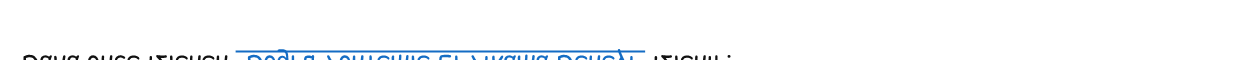 DG: Kazanım 7. Dinlediklerinin/izlediklerinin anlamını kavrar. G: Dinlediklerini/izlediklerini açıklar.G: Dinledikleri/izledikleri hakkında yorum yapar.Kazanım 8. Dinlediklerini/izlediklerini çeşitli yollarla ifade eder.G: Dinledikleri/izledikleri ile ilgili sorular sorar.G: Dinledikleri/izledikleri ile ilgili sorulara cevap verir.G: Dinlediklerini/izlediklerini başkalarına anlatır.G: Dinlediklerini/izlediklerini resim, müzik, drama, şiir, öykü gibi çeşitli yollarla sergiler.Daha önce öğrenilen şarkılar tekrar edilir. “Bay Mikrop Şarkısı” öğretilir.*”Mikrop Deneyi” için tüm çocukların ellerine el kremi sürülür ve sim dökülür. Sonra kuru peçete ile silmeleri istenir.Mikropların ellerinden çıkıp çıkmadığına bakılır. Sonra ıslak mendil ile eller silinir. Mikrop yerine geçen simlerin ne kadar çıktığına bakılır. Sonra da Eller yıkanır. Eller yine kontrol edilir. Kuru, ıslak peçete ve sabun hangisinin mikropları daha çokÇıkardığı tartışılır.Daha önce izlenen “Doğru Yöntemle El Yıkama Deneyi” izlenir.BAY MİKROPBay mikrop bay mikrop beni hasta edemezsin (2)Yemeğimi böyle yiyorum Sütümü de böyle içiyorumMeyveleri sebzeleri böyle yiyorum Bay mikrop bay mikrop beni hasta edemezsin (2)Yüzümü de böyle yıkarım Saçımı da böyle tararımDişlerimi fırçalayıp erken yatarım Bay mikrop bay mikrop beni hasta edemezsin (2)MG: Kazanım 1. Yer değiştirme hareketleri yapar.G: Isınma ve soğuma hareketlerini bir rehber eşliğinde yapar.Kazanım 4. Küçük kas kullanımı gerektiren hareketleri yapar. G: Malzemeleri keser, yapıştırır.ÖBB: Kazanım 1. Bedeniyle ilgili temizlik kurallarını uygular.G: Saçını tarar, dişini fırçalar; elini, yüzünü yıkar, tuvalet gereksinimine yönelik işleri yapar.Kazanım 6. Günlük yaşam becerileri için gerekli araç ve gereçleri kullanır.G: Beden temizliğiyle ilgili malzemeleri kullanır.G: Çevre temizliği ile ilgili araç ve gereçleri kullanır.MATERYALLER: Çalışma kağıtları, makas, yapıştırıcı, fon kartonu, abeslang çubuk ya da pipet, el kremi, sim, karabiber, kuru ve ıslak peçete, su, deterjan,SÖZCÜKLER: MikropKAVRAMLAR: Temiz kirli, önce, şimdi, sonraDEĞERLENDİRMEÇocuk açısından:Program açısından:Öğretmen açısından:*”Mikrop Oyunu” oynanır. Masalara geçilir ve çalışma sayfaları yapılır.*Çocuklar ertesi gün görüşmek üzere uğurlanır.DEĞERLENDİRME:Bugün neler yaptık?Mikrobu ilk bulan kimdir?Mikrobu gözümüzle görebilir miyiz?Mikrobu görebileceğimiz aracın adı nedir?Mikroplar neyi sever, neyi sevmez?AİLE KATILIMI DEĞERLERTemizlik UYARLAMA ÖNERİLERPuzzle, Hafıza Oyunu, İnteraktif Çalışmalar, İnteraktif OyunlarOkul Adı	:Tarih :30/11/2022 Yaş Grubu (Ay)	:Öğretmenin Adı Soyadı	:Güne Başlama ZamanıÇocuklar güler yüzle sınıfa alınırlar.Oyun ZamanıÇocuklar öğrenme merkezlerine yönlendirilir.Kahvaltı, TemizlikMİLLİ EĞİTİM BAKANLIĞI OKUL ÖNCESİ EĞİTİM PROGRAMI GÜNLÜK EĞİTİM AKIŞIOyun merkezleri ve sınıf toplanır ve düzenlenir. Ardından eller yıkanır ve beslenmeye geçilir.Etkinlik Zamanı“Sağım Solum Sobe, Neler Öğrendik?” Bütünleştirilmiş Türkçe, sanat, müzik, okuma yazmaya hazırlık çalışması büyük grup etkinliğiGünü Değerlendirme ZamanıEve GidişHazırlıklar tamamlanır, çocuklarla vedalaşılır.Genel DeğerlendirmeEtkinlik Adı- Sağım Solum Sobe, Neler Öğrendik?Etkinliğin Çeşidi: Bütünleştirilmiş Türkçe, sanat, müzik, okuma yazmaya hazırlık çalışması büyük grup etkinliğiKAZANIM VE GÖSTERGELERB G : Kazanım 1. Nesne/durum/olaya dikkatini verir.G: Dikkat edilmesi gereken nesne/durum olaya odaklanır.Kazanım 3. Algıladıklarını hatırlar.G: Nesne/durum/olayı bir süre sonra yeniden söyler.Kazanım 4. Nesneleri sayar.G: İleriye/geriye doğru birer birer ritmik sayar. G: Belirtilen sayı kadar nesneyi gösterir.G: Saydığı nesnelerin kaç tane olduğunu söyler.Kazanım 10. Mekânda konumla ilgili yönergeleri uygular. G: Nesnenin mekândaki konumunu söyler.G: Yönergeye uygun olarak nesneyi doğru yere yerleştirir. G: Mekânda konum alır.DG: Kazanım 2. Sesini uygun kullanır.G: Konuşurken/şarkı söylerken nefesini doğru kullanır.G: Konuşurken/ şarkı söylerken sesinin tonunu, hızını ve şiddetiniayarlar.Kazanım 6. Sözcük dağarcığını geliştirir.G: Dinlediklerinde yeni olan sözcükleri fark eder ve sözcüklerin anlamlarını sorar.G: Sözcükleri hatırlar ve sözcüklerin anlamını söyler.G: Yeni öğrendiği sözcükleri anlamlarına uygun olarak kullanır.Kazanım 8. Dinlediklerini/izlediklerini çeşitli yollarla ifade eder. G: Dinlediklerini/izlediklerini müzik, drama gibi çeşitli yollarla sergiler.Kazanım 15. Kendine güvenir.G: Gerektiğinde liderliği üstlenir.MG: Kazanım 1. Yer değiştirme hareketleri yapar.G: Isınma ve soğuma hareketlerini bir rehber eşliğinde yapar. G: Yönergeler doğrultusunda yürür.ÖĞRENME SÜRECİ*Öğretmen çocukları karşılar, çocuklar öğretmen tarafından oyun merkezlerine yönlendirilir.*Spor ve dans hareketleri olarak “Sağ Sol Şarkısı” ve “Şimdi Sağa Şimdi Sola Şarkısı” hareketleri yapılır.*”Sağ Sol Kavramı” ve “Robidik Sağ’ı Sol’u Öğretiyor” eğitici filmleri izlenir.*Masalara geçilir ve öğretmen kalp ve çiçek kalıplarını dağıtmadan önce kalbimizin nerede olduğunu sorar, kalbimiz bizim sol tarafımızda ve biz kalp şeklindeki evalarımızı kesip sol bileğimize, çiçekşeklindeki evalarımızı da keserek sağ bileğimize bileklik olarak yapacağımız söylenir. Çocukların bitirdikleri çalışmalar öğretmeninde yardımı ile şöniller kullanılarak bileklerine takılır. ( Şönil imkanı yoksa fon kartonu kullanarak) Öğretmen genelde yemek yediğimiz elimizin sağ elimiz olduğunu, çoknadir bazı kişilerin solak olmasından dolayı sol ellerini kullandıklarını söyler. Herkes sağ deyince sağ soldeyince sol elini kaldırır.*Çocuklar öğretmenlerini görebilecek şekilde otururlar, Ekim ayında öğrenilen konularla ilgili sohbet eder. Artık kasım ayı ile birlikte sonbahar mevsimini uğurlayacağımızı ve kış mevsimine “Merhaba” diyeceğimizi söyler. Bir ay boyunca öğrenilenlerden ihtiyaç duyulan konular tekrar edilir.*Çocuklar sağ ellerine sanat etkinliğinde kullanılan çiçek bilekliğini takarlar ve ”Sağ Sol” Parmak Oyunu oynanır.*“Sağım Solum Sobe Hikâyesi” izlenir.*”Sağ Sol Öğretimi Draması” yapılır. Çocuklar tek sıra arka arkaya dizilirler ve uçak olurlar, yavaşyavaş havalanmaya başlarlar. Hızlanırlar ve sola doğru sağa doğru yatarak uçmaya devam ederler. Sonrayavaşlarlar ve inişe geçerler.Daha önce öğrenilen şarkılar ve “Sağ Elimde 5 Parmak Şarkısı” tekrar edilir.*”Lokomotif Oyunu” oynanır. Çocuklar arka arkaya dizilirler ve oyununSözlerini söyleyerek uygun hareketlerini yaparlar.Kazanım 4. Küçük kas kullanımı gerektiren hareketleri yapar. G: Malzemeleri keser, yapıştırır.ÖBB: Kazanım 2. Giyinme ile ilgili işleri yapar.G: Giysilerini, ayakkabılarını çıkarır, giyer, düğme açar/ kapar.Kazanım 3. Yaşam alanlarında gerekli düzenlemeler yapar.G: Ev ve okuldaki eşyaları temiz ve özenle kullanır, toplar, katlar, asar, yerleştirir.MATERYALLER: Çalışma kağıtları, makas, yapıştırıcı, fon kartonu, abeslang çubuk ya da pipet, el kremi, sim, karabiber, kuru ve ıslak peçete, su, deterjan,SÖZCÜKLER: Sağ-sol, solak, lokomotif, sobeKAVRAMLAR: Aşağı Yukarı, Sağ-Sol- Sağında-Solunda, 1-2-3-4- 5RakamıDEĞERLENDİRMEÇocuk açısından:Program açısından:Öğretmen açısından: Masalara geçilir “Saklambaç Oynayarak Sayıları Öğren Eğitici Video” izlenir ve çalışma sayfaları ve ”Sağ ve Sol Beyin Çalıştırıcı Etkinlik” yapılır.*Çocuklar ertesi gün görüşmek üzere uğurlanır.DEĞERLENDİRME:Bugün neler yaptık?Sağ elinizi yukarı kaldırır mısınız?Sağ tarafında hangi arkadaşın var?Sol elinizi yukarı kaldırır mısınız?Sol tarafında hangi arkadaşın var?AİLE KATILIMI UYARLAMA ÖNERİLERPuzzle, Hafıza Oyunu, İnteraktif Çalışmalar, İnteraktif OyunlarKAZANIM VE GÖSTERGELERB G : Kazanım 1. Nesne/durum/olaya dikkatini verir.G: Dikkat edilmesi gereken nesne/durum olaya odaklanır.Kazanım 6. Nesne veya varlıkları özelliklerine göre eşleştirir.G: Nesne/varlıkları gölgeleri veya resimleriyle eşleştirir.Kazanım 15. Parça-bütün ilişkisini kavrar.G: Bir bütünün parçalarını söyler. G: Bir bütünü parçalara böler.G: Parçaları birleştirerek bütün elde eder.Kazanım 17. Neden-sonuç ilişkisi kurar. G: Bir olayın olası nedenlerini söyler.G: Bir olayın olası sonuçlarını söyler.Kazanım 20. Nesne/sembollerle grafik hazırlar.G: Grafiği oluşturan nesneleri veya sembolleri sayar.ÖĞRENME SÜRECİ*Öğretmen çocukları karşılar, çocuklar öğretmen tarafından oyun merkezlerine yönlendirilir.*Sabah sporu olarak “İskelet Dansı” hareketleriyle yapılır.*Daha sonra “Vücudumu Öğreniyorum” “İskelet Yapımız” ve “İç Organlarımız” Eğitici Filmi izlenir.*Masalara geçilir. “Vücudumuz” ile etkinlik yaparken “Vücudumuzu Tanıyalım Şarkısı” dinlenebilir.*Çocuklar öğretmeni görebilecek şekilde otururlar. Sınıfta varsa Vücudumuz maketi kullanılaraksohbete başlanır. Vücudumuzun 3 bölümden oluştuğunu söyler ve bunların hangileri olduğunu sorar. Vücudumuzda baş-gövde-kollar ve bacaklar olduğunu, her birinin çok farklı görevleri olduğunu söyler. Herkesin Kendisine dokunmasını ister, neler hissettikleri sorulur. Yumuşak derilerinin altında kasların çevrelediği kemiklerin iskelet dediğimiz sert bir yapının olduğunu, bu yapının bizim ayaktadurabilmemizi sağladığını, iskeletimizin birbirine bağlandıkları yerlerin adının eklem olduğunu ve hareket etmemizi sağladığı anlatılır.*”Vücudumuzdaki Sistemler Flash Kartları ve Slayt Gösterisi” izlenir.*Daha önce öğrenilen Parmak oyunu ve tekerlemeler tekrar edilir. “İçimde Tık Tık Bir Ses Var ParmakOyunu” öğretilir.“Organlar Ülkesi Masalı” izlenir.Önceden öğrenilen şarkılar tekrar edilir ve “Vücudumuz Şarkısı” Öğretilir.ÖĞRENME SÜRECİ*Öğretmen çocukları karşılar, çocuklar öğretmen tarafından oyun merkezlerine yönlendirilir.*Sabah sporu olarak “İskelet Dansı” hareketleriyle yapılır.*Daha sonra “Vücudumu Öğreniyorum” “İskelet Yapımız” ve “İç Organlarımız” Eğitici Filmi izlenir.*Masalara geçilir. “Vücudumuz” ile etkinlik yaparken “Vücudumuzu Tanıyalım Şarkısı” dinlenebilir.*Çocuklar öğretmeni görebilecek şekilde otururlar. Sınıfta varsa Vücudumuz maketi kullanılaraksohbete başlanır. Vücudumuzun 3 bölümden oluştuğunu söyler ve bunların hangileri olduğunu sorar. Vücudumuzda baş-gövde-kollar ve bacaklar olduğunu, her birinin çok farklı görevleri olduğunu söyler. Herkesin Kendisine dokunmasını ister, neler hissettikleri sorulur. Yumuşak derilerinin altında kasların çevrelediği kemiklerin iskelet dediğimiz sert bir yapının olduğunu, bu yapının bizim ayaktadurabilmemizi sağladığını, iskeletimizin birbirine bağlandıkları yerlerin adının eklem olduğunu ve hareket etmemizi sağladığı anlatılır.*”Vücudumuzdaki Sistemler Flash Kartları ve Slayt Gösterisi” izlenir.*Daha önce öğrenilen Parmak oyunu ve tekerlemeler tekrar edilir. “İçimde Tık Tık Bir Ses Var ParmakOyunu” öğretilir.“Organlar Ülkesi Masalı” izlenir.Önceden öğrenilen şarkılar tekrar edilir ve “Vücudumuz Şarkısı” Öğretilir.ÖĞRENME SÜRECİ*Öğretmen çocukları karşılar, çocuklar öğretmen tarafından oyun merkezlerine yönlendirilir.*Sabah sporu olarak “İskelet Dansı” hareketleriyle yapılır.*Daha sonra “Vücudumu Öğreniyorum” “İskelet Yapımız” ve “İç Organlarımız” Eğitici Filmi izlenir.*Masalara geçilir. “Vücudumuz” ile etkinlik yaparken “Vücudumuzu Tanıyalım Şarkısı” dinlenebilir.*Çocuklar öğretmeni görebilecek şekilde otururlar. Sınıfta varsa Vücudumuz maketi kullanılaraksohbete başlanır. Vücudumuzun 3 bölümden oluştuğunu söyler ve bunların hangileri olduğunu sorar. Vücudumuzda baş-gövde-kollar ve bacaklar olduğunu, her birinin çok farklı görevleri olduğunu söyler. Herkesin Kendisine dokunmasını ister, neler hissettikleri sorulur. Yumuşak derilerinin altında kasların çevrelediği kemiklerin iskelet dediğimiz sert bir yapının olduğunu, bu yapının bizim ayaktadurabilmemizi sağladığını, iskeletimizin birbirine bağlandıkları yerlerin adının eklem olduğunu ve hareket etmemizi sağladığı anlatılır.*”Vücudumuzdaki Sistemler Flash Kartları ve Slayt Gösterisi” izlenir.*Daha önce öğrenilen Parmak oyunu ve tekerlemeler tekrar edilir. “İçimde Tık Tık Bir Ses Var ParmakOyunu” öğretilir.“Organlar Ülkesi Masalı” izlenir.Önceden öğrenilen şarkılar tekrar edilir ve “Vücudumuz Şarkısı” Öğretilir.ÖĞRENME SÜRECİ*Öğretmen çocukları karşılar, çocuklar öğretmen tarafından oyun merkezlerine yönlendirilir.*Sabah sporu olarak “İskelet Dansı” hareketleriyle yapılır.*Daha sonra “Vücudumu Öğreniyorum” “İskelet Yapımız” ve “İç Organlarımız” Eğitici Filmi izlenir.*Masalara geçilir. “Vücudumuz” ile etkinlik yaparken “Vücudumuzu Tanıyalım Şarkısı” dinlenebilir.*Çocuklar öğretmeni görebilecek şekilde otururlar. Sınıfta varsa Vücudumuz maketi kullanılaraksohbete başlanır. Vücudumuzun 3 bölümden oluştuğunu söyler ve bunların hangileri olduğunu sorar. Vücudumuzda baş-gövde-kollar ve bacaklar olduğunu, her birinin çok farklı görevleri olduğunu söyler. Herkesin Kendisine dokunmasını ister, neler hissettikleri sorulur. Yumuşak derilerinin altında kasların çevrelediği kemiklerin iskelet dediğimiz sert bir yapının olduğunu, bu yapının bizim ayaktadurabilmemizi sağladığını, iskeletimizin birbirine bağlandıkları yerlerin adının eklem olduğunu ve hareket etmemizi sağladığı anlatılır.*”Vücudumuzdaki Sistemler Flash Kartları ve Slayt Gösterisi” izlenir.*Daha önce öğrenilen Parmak oyunu ve tekerlemeler tekrar edilir. “İçimde Tık Tık Bir Ses Var ParmakOyunu” öğretilir.“Organlar Ülkesi Masalı” izlenir.Önceden öğrenilen şarkılar tekrar edilir ve “Vücudumuz Şarkısı” Öğretilir.G: Grafiği inceleyerek sonuçları açıklar.G: Grafiği inceleyerek sonuçları açıklar.VÜCUDUMUZ ŞARKISIİki elim, iki kolum, bacaklarım var Her insanda bir burun, bir de ağız varSen hiç gördün mü? Üç kulaklı bir adamOlur mu hiç üç kulak, dönde aynaya bak-hey İki kulak, iki yanak, bir de başım var Gözlerimde kirpiğim, saçlarımda varSen hiç gördün mü? Üç dudaklı bir adam Olur mu hiç üç dudak, dönde aynaya bak- hey...İki gözüm, iki kaşım, parmaklarım var. İnci gibi dişlerim, birde çenem varSen hiç gördün mü? Üç yanaklı bir adam Olur mu hiç üç yanak dönde aynaya bak- hey....İÇİMDE TIK TIK BİR SES VARİçimde tık tık bir ses var. (kalbe vurulur.) İçimde hangi organ var?tık tık tık tık tık tık kalp var (kalp gösterilir.) İçimde gar gur bir ses var.(midede el gezdirilir.)İçimde hangi organ var?gar gur gar gur gar gur midem var(midegösterilir.)dışımda şap şap bir ses var(eller çırpılır.) dışımda hangi organ var?Şap şap şap şap şap eller var (eller sallanır) dışımda rap rap rap rap bir ses var (ayaklar yere vurulur)dışımda hangi organ varrap rap rap rap ayaklar var (ayaklar yere vurulur)DG: Kazanım 6. Sözcük dağarcığını geliştirir.G: Dinlediklerinde yeni olan sözcükleri fark eder ve sözcüklerinanlamlarını sorar.G: Sözcükleri hatırlar ve sözcüklerin anlamını söyler.G: Yeni öğrendiği sözcükleri anlamlarına uygun olarak kullanır.DG: Kazanım 6. Sözcük dağarcığını geliştirir.G: Dinlediklerinde yeni olan sözcükleri fark eder ve sözcüklerinanlamlarını sorar.G: Sözcükleri hatırlar ve sözcüklerin anlamını söyler.G: Yeni öğrendiği sözcükleri anlamlarına uygun olarak kullanır.VÜCUDUMUZ ŞARKISIİki elim, iki kolum, bacaklarım var Her insanda bir burun, bir de ağız varSen hiç gördün mü? Üç kulaklı bir adamOlur mu hiç üç kulak, dönde aynaya bak-hey İki kulak, iki yanak, bir de başım var Gözlerimde kirpiğim, saçlarımda varSen hiç gördün mü? Üç dudaklı bir adam Olur mu hiç üç dudak, dönde aynaya bak- hey...İki gözüm, iki kaşım, parmaklarım var. İnci gibi dişlerim, birde çenem varSen hiç gördün mü? Üç yanaklı bir adam Olur mu hiç üç yanak dönde aynaya bak- hey....İÇİMDE TIK TIK BİR SES VARİçimde tık tık bir ses var. (kalbe vurulur.) İçimde hangi organ var?tık tık tık tık tık tık kalp var (kalp gösterilir.) İçimde gar gur bir ses var.(midede el gezdirilir.)İçimde hangi organ var?gar gur gar gur gar gur midem var(midegösterilir.)dışımda şap şap bir ses var(eller çırpılır.) dışımda hangi organ var?Şap şap şap şap şap eller var (eller sallanır) dışımda rap rap rap rap bir ses var (ayaklar yere vurulur)dışımda hangi organ varrap rap rap rap ayaklar var (ayaklar yere vurulur)Kazanım 7. Dinlediklerinin/izlediklerinin anlamını kavrar. G: Dinledikleri/izledikleri hakkında yorum yapar.Kazanım 7. Dinlediklerinin/izlediklerinin anlamını kavrar. G: Dinledikleri/izledikleri hakkında yorum yapar.VÜCUDUMUZ ŞARKISIİki elim, iki kolum, bacaklarım var Her insanda bir burun, bir de ağız varSen hiç gördün mü? Üç kulaklı bir adamOlur mu hiç üç kulak, dönde aynaya bak-hey İki kulak, iki yanak, bir de başım var Gözlerimde kirpiğim, saçlarımda varSen hiç gördün mü? Üç dudaklı bir adam Olur mu hiç üç dudak, dönde aynaya bak- hey...İki gözüm, iki kaşım, parmaklarım var. İnci gibi dişlerim, birde çenem varSen hiç gördün mü? Üç yanaklı bir adam Olur mu hiç üç yanak dönde aynaya bak- hey....İÇİMDE TIK TIK BİR SES VARİçimde tık tık bir ses var. (kalbe vurulur.) İçimde hangi organ var?tık tık tık tık tık tık kalp var (kalp gösterilir.) İçimde gar gur bir ses var.(midede el gezdirilir.)İçimde hangi organ var?gar gur gar gur gar gur midem var(midegösterilir.)dışımda şap şap bir ses var(eller çırpılır.) dışımda hangi organ var?Şap şap şap şap şap eller var (eller sallanır) dışımda rap rap rap rap bir ses var (ayaklar yere vurulur)dışımda hangi organ varrap rap rap rap ayaklar var (ayaklar yere vurulur)Kazanım 8. Dinlediklerini/izlediklerini çeşitli yollarla ifade eder. G: . Dinlediklerini/izlediklerini resim, müzik, drama, şiir, öykü gibi çeşitli yollarla sergiler.Kazanım 8. Dinlediklerini/izlediklerini çeşitli yollarla ifade eder. G: . Dinlediklerini/izlediklerini resim, müzik, drama, şiir, öykü gibi çeşitli yollarla sergiler.VÜCUDUMUZ ŞARKISIİki elim, iki kolum, bacaklarım var Her insanda bir burun, bir de ağız varSen hiç gördün mü? Üç kulaklı bir adamOlur mu hiç üç kulak, dönde aynaya bak-hey İki kulak, iki yanak, bir de başım var Gözlerimde kirpiğim, saçlarımda varSen hiç gördün mü? Üç dudaklı bir adam Olur mu hiç üç dudak, dönde aynaya bak- hey...İki gözüm, iki kaşım, parmaklarım var. İnci gibi dişlerim, birde çenem varSen hiç gördün mü? Üç yanaklı bir adam Olur mu hiç üç yanak dönde aynaya bak- hey....İÇİMDE TIK TIK BİR SES VARİçimde tık tık bir ses var. (kalbe vurulur.) İçimde hangi organ var?tık tık tık tık tık tık kalp var (kalp gösterilir.) İçimde gar gur bir ses var.(midede el gezdirilir.)İçimde hangi organ var?gar gur gar gur gar gur midem var(midegösterilir.)dışımda şap şap bir ses var(eller çırpılır.) dışımda hangi organ var?Şap şap şap şap şap eller var (eller sallanır) dışımda rap rap rap rap bir ses var (ayaklar yere vurulur)dışımda hangi organ varrap rap rap rap ayaklar var (ayaklar yere vurulur)Kazanım 10. Görsel materyalleri okur. G: Görsel materyalleri inceler.Kazanım 10. Görsel materyalleri okur. G: Görsel materyalleri inceler.VÜCUDUMUZ ŞARKISIİki elim, iki kolum, bacaklarım var Her insanda bir burun, bir de ağız varSen hiç gördün mü? Üç kulaklı bir adamOlur mu hiç üç kulak, dönde aynaya bak-hey İki kulak, iki yanak, bir de başım var Gözlerimde kirpiğim, saçlarımda varSen hiç gördün mü? Üç dudaklı bir adam Olur mu hiç üç dudak, dönde aynaya bak- hey...İki gözüm, iki kaşım, parmaklarım var. İnci gibi dişlerim, birde çenem varSen hiç gördün mü? Üç yanaklı bir adam Olur mu hiç üç yanak dönde aynaya bak- hey....İÇİMDE TIK TIK BİR SES VARİçimde tık tık bir ses var. (kalbe vurulur.) İçimde hangi organ var?tık tık tık tık tık tık kalp var (kalp gösterilir.) İçimde gar gur bir ses var.(midede el gezdirilir.)İçimde hangi organ var?gar gur gar gur gar gur midem var(midegösterilir.)dışımda şap şap bir ses var(eller çırpılır.) dışımda hangi organ var?Şap şap şap şap şap eller var (eller sallanır) dışımda rap rap rap rap bir ses var (ayaklar yere vurulur)dışımda hangi organ varrap rap rap rap ayaklar var (ayaklar yere vurulur)İÇİMDE TIK TIK BİR SES VARİçimde tık tık bir ses var. (kalbe vurulur.) İçimde hangi organ var?tık tık tık tık tık tık kalp var (kalp gösterilir.) İçimde gar gur bir ses var.(midede el gezdirilir.)İçimde hangi organ var?gar gur gar gur gar gur midem var(midegösterilir.)dışımda şap şap bir ses var(eller çırpılır.) dışımda hangi organ var?Şap şap şap şap şap eller var (eller sallanır) dışımda rap rap rap rap bir ses var (ayaklar yere vurulur)dışımda hangi organ varrap rap rap rap ayaklar var (ayaklar yere vurulur)